САВРАНСЬКА СЕЛИЩНА РАДАОДЕСЬКОЇ ОБЛАСТІПРОТОКОЛ № 30пленарного засідання двадцять восьмої сесіїСавранської селищної ради VIII скликання     смт Саврань                                                                           28 лютого, 02 березня 2023 рокуПочаток засідання - 10.00 год Місце проведення – мала зала адмінбудівлі селищної ради (вул.Соборна, 9, смт Саврань)Час роботи пленарного засідання – 10.00 - 12.00 год.       Всього обрано депутатів: 26Присутні: 17 депутатів (список додається).Відсутні депутати: Білоус В.Г., Бондар І.Г., Асауляк Т.П.,  Мартиновський Г.В.,  Прокопенко Д.О., Хапатнюковський О.В., Чумак Л.О.., Пуга О.Л., Фіник В.І..На сесії присутні: Добрянська Н.В. - представник Подільської РВА,  Іспанюк О.А. - депутат Подільської районної ради, Лесниченко В.А. - радник голови Подільської РВА, старости старостинських округів селищної територіальної громади, апарат селищної ради, керівники комунальних закладів та установ громади. Головуючий на сесії – Населенко Євген  Олександрович – секретар селищної ради, тимчасово виконуючий обов’язки селищного голови.Підрахунок голосів веде лічильна комісія у складі: Шевченка О.В., Починок А.В., Буманської О.О., Бондаренко В.В.Сесія проводиться з дотриманням усіх заходів безпеки в умовах воєнного стану.Головуючий. оголосив про відкриття пленарного засідання двадцять восьмої сесії Савранської селищної ради VIII скликання. (звучить Державний Гімн України)СЛУХАЛИ:Населенка Є.О., головуючого, який назвав присутніх на пленарному засіданні  28 сесії селищної ради VIII скликання та  поцікавився у присутніх щодо покладення обов’язку вести протокол даного пленарного засідання  на  депутата селищної ради Світлану ГЕРАСИМІШИНУ.Технічним голосуванням депутати підтримали пропозицію головуючого. Стосовно питань порядку денного пленарного засідання 28 сесії, головуючий відмітив, що вони були надіслані депутатам на їх електронні адреси та роздані при реєстрації в сесійній залі.  Всі проекти рішень, що винесені на розгляд пленарного засідання сесії, були розглянуті постійними комісіями селищної ради, погоджені ними. Потім був запропонований Регламент роботи сесії, а саме:Доповідь – до 10 хв.Питання, зауваження, пропозиції – до 2 хв.Репліки – до 1 хв.Пленарне засідання провести протягом 2 год 00 хв. СЛУХАЛИ:Герасимішину С.В., депутата селищної ради, яка запропонувала внести зміни в порядок розгляду питань порядку денного, а саме: питання № 8 та №9 розглянути після  питання №3, у зв’язку з погіршенням стану здоров’я доповідача.Головуючий поставив на голосування питання затвердження Порядку денного «За основу» та «В цілому». Результати голосування : «ЗА» - 17, «ПРОТИ» - 0, «УТРИМАЛИСЯ» -0, «НЕ БРАЛИ УЧАСТІ» - 0, «ВІДСУТНІ» - 9.Головуючий поставив на голосування питання затвердження Порядку денного «За основу» та «В цілому» з врахуванням змін, запропонованих депутатом Герасимішиною С.В.. Результати голосування : «ЗА» - 17, «ПРОТИ» - 0, «УТРИМАЛИСЯ» -0, «НЕ БРАЛИ УЧАСТІ» - 0, «ВІДСУТНІ» - 9.В результаті голосування одноголосно було затверджено наступний Порядок денний.ПОРЯДОК ДЕННИЙ1.  Про виконання селищного бюджету Доповідач: Колеблюк А.Ф. Про внесення змін до Програми профілактики та протидії злочинності на території Савранської селищної ради Одеської області «Безпечна Савранщина» на 2021-2023 роки.Доповідач: Орлов О.А. Про внесення змін і доповнень до рішення селищної ради від 23.12.2022 року №  2080-VIII «Про селищний бюджет на 2023 рік» Доповідач: Колеблюк А.Ф. Про хід виконання Програми профілактики та протидії злочинності на території Савранської селищної ради Одеської області «Безпечна Савранщина» на 2021-2023 роки.   Доповідач: Орлов О.А. , співдоповідач; Тарак М.М.  Про хід виконання Програми цивільного захисту, техногенної та пожежної безпеки Савранської територіальної громади Одеської області на 2022-2026 роки.    Доповідач: Орлов О.А. , співдоповідач: Степанов В.М.Про внесення змін до рішення Савранської селищної ради від 23.12.2022 року  №2082-VІІІ «Про організацію харчування дітей у закладах освіти Савранської селищної ради»   Доповідач: Демовська Л.Ф.Про умови оплати праці секретаря  Савранської селищної ради на  період здійснення ним повноважень селищного голови    Доповідач: Терпан О.В. Про затвердження програми енергоефективності та енергозбереження Савранської селищної ради Одеської області на 2023-2025 роки. Доповідач: Гуцол Г.В.  Про зміну місцезнаходження та внесення змін до Статуту юридичної особи – Комунальний заклад «Центр культури, дозвілля і туризму» Савранської селищної ради Одеської області     Доповідач :Яновська Л.А. Про надання згоди на безоплатну передачу  автомобіля із спільної власності територіальних громад сіл, селищ, міст Одеської області до комунальної власності Савранської селищної територіальної громади  Доповідач; Терпан О.В. Про затвердження першого заступника  селищного  голови Савранської селищної ради VIII скликання.                Доповідач: Терпан О.В. Про внесення змін до складу постійної комісії селищної ради з питань будівництва, промисловості, підприємництва, транспорту, зв’язку та сфери послуг.                 Доповідач: Терпан О.В.  Про повторний розгляд клопотання громадянки Кудрі Анни Миколаївни від 16.08.2021 року про надання дозволу на розроблення проекту землеустрою відведення земельної ділянки у власність для ведення особистого селянського господарства орієнтовною площею 1,9844 га за рахунок земель сільськогосподарського призначення комунальної власності на території Савранської селищної ради (за межами населеного пункту с. Неділкове).                Доповідач: Терпан О.В. Про затвердження технічної документації із землеустрою щодо встановлення (відновлення) меж  земельної  ділянки  в  натурі (на місцевості)  з  передачею  її                          у  власність  громадянину  Бабій Олександру Володимировичу для будівництва і обслуговування житлового будинку господарських будівель і споруд (присадибна ділянка)   площею - 0,2500 га  с. Байбузівка  Подільського  району  Одеської  області.Про затвердження технічної документації із землеустрою щодо встановлення (відновлення) меж  земельної  ділянки  в  натурі (на місцевості)  з  передачею  її                          у  власність  громадянину  Корнійчуку Василю Анатолійовичу для будівництва і обслуговування житлового будинку господарських будівель і споруд (присадибна ділянка)   площею - 0,2500 га  с. Неділкове  Подільського  району  Одеської  області.Про затвердження технічної документації із землеустрою щодо встановлення (відновлення) меж  земельної  ділянки  в  натурі (на місцевості)  з  передачею  її                          у  власність  громадянину  Волошину Олегу Олександровичу для будівництва і обслуговування житлового будинку господарських будівель і споруд (присадибна ділянка)   площею - 0,2500 га  с. Концеба  Подільського  району  Одеської  області.Про затвердження технічної документації із землеустрою щодо встановлення (відновлення) меж  земельної  ділянки  в  натурі (на місцевості) з передачею її                          у  власність  громадянці  Пастушок Поліні Василівні для будівництва і обслуговування житлового будинку господарських будівель і споруд (присадибна ділянка) площею - 0,2500 га с. Концеба  Подільського  району  Одеської  області.Про затвердження технічної документації із землеустрою щодо встановлення (відновлення) меж  земельної  ділянки  в  натурі (на місцевості)  з  передачею  її                          у  власність  громадянину  Івашківському Олександру Федоровичу для будівництва і обслуговування житлового будинку господарських будівель і споруд (присадибна ділянка)   площею - 0,2500 га  с. Концеба  Подільського  району  Одеської  області.Про затвердження технічної документації із землеустрою щодо встановлення (відновлення) меж  земельної  ділянки  в  натурі (на місцевості)  з  передачею  її                          у  власність  громадянці  Житінській Тетяні Афанасіївні для будівництва і обслуговування житлового будинку господарських будівель і споруд (присадибна ділянка)   площею - 0,2500 га  с. Концеба  Подільського  району  Одеської  області.   Про затвердження технічної документації із землеустрою щодо встановлення (відновлення) меж  земельної  ділянки  в  натурі (на місцевості)  з  передачею  її                          у власність  громадянці Матевосян Надії Андріївні для будівництва і обслуговування житлового будинку господарських будівель і споруд (присадибна ділянка)  площею - 0,2500 га  с. Концеба  Подільського  району  Одеської  області.Про затвердження технічної документації із землеустрою щодо встановлення (відновлення) меж  земельної  ділянки  в  натурі (на місцевості)  з  передачею  її                          у власність  громадянці Балинській Наталії Леонідівні для будівництва і обслуговування житлового будинку господарських будівель і споруд (присадибна ділянка) площею - 0,2500 га  с. Концеба  Подільського  району  Одеської  області.Про затвердження технічної документації із землеустрою щодо встановлення (відновлення) меж  земельної  ділянки  в  натурі (на місцевості)  з  передачею  її                          у  власність  громадянину  Тростянецькому Олександру Михайловичу для будівництва і обслуговування житлового будинку господарських будівель і споруд (присадибна ділянка) площею - 0,1592 га с.Вільшанка Подільського  району  Одеської  області.   Про затвердження технічної документації із землеустрою щодо встановлення (відновлення) меж  земельної  ділянки  в  натурі (на місцевості)  з  передачею  її                          у  власність  громадянці  Ланник Валентині Михайлівні для будівництва і обслуговування житлового будинку господарських будівель і споруд (присадибна ділянка)   площею - 0,2500 га  с.Вільшанка Подільського  району  Одеської  області.Про затвердження технічної документації із землеустрою щодо встановлення (відновлення) меж  земельної  ділянки  в  натурі (на місцевості)  з  передачею  її                          у  власність  громадянці  Жолонській Галині Іванівні для будівництва і обслуговування житлового будинку господарських будівель і споруд (присадибна ділянка)  площею - 0,2500 га  с. Осички  Подільського  району  Одеської  області.Про затвердження технічної документації із землеустрою щодо встановлення (відновлення) меж  земельної  ділянки  в  натурі (на місцевості)  з  передачею  її                          у власність громадянину  Шпитку Олегу Васильовичу для будівництва і обслуговування житлового будинку господарських будівель і споруд (присадибна ділянка) площею - 0,2206 га  с. Осички   Подільського  району  Одеської  області.Про затвердження технічної документації із землеустрою щодо встановлення (відновлення) меж  земельної  ділянки  в  натурі (на місцевості)  з  передачею  її                          у власність громадянці Конюченко Тетяні Миколаївні для будівництва і обслуговування житлового будинку господарських будівель і споруд (присадибна ділянка) площею - 0,1848 га  с. Осички  Подільського  району  Одеської  області.Про затвердження технічної документації із землеустрою щодо встановлення (відновлення) меж  земельної  ділянки  в  натурі (на місцевості)  з  передачею  її                          у  власність  громадянці Майданюк Ользі Пантелимонівні для будівництва і обслуговування житлового будинку господарських будівель і споруд (присадибна ділянка)   площею - 0,1352 га  с. Осички  Подільського  району  Одеської  області.Про затвердження технічної документації із землеустрою щодо встановлення (відновлення) меж  земельної  ділянки  в  натурі (на місцевості)  з  передачею  її                          у  власність  громадянці Шаповал  Тетяні  Миколаївні для будівництва і обслуговування житлового будинку господарських будівель і споруд (присадибна ділянка)   площею - 0,2500 га с. Осички  Подільського  району  Одеської  області.Про затвердження технічної документації із землеустрою щодо встановлення (відновлення) меж  земельної  ділянки  в  натурі (на місцевості)  з  передачею  її                          у власність  громадянці Курганській Валентині Григорівні для будівництва і обслуговування житлового будинку господарських будівель і споруд (присадибна ділянка)   площею - 0,2500 га  с. Осички  Подільського  району  Одеської  області.17. Про затвердження технічної документації із землеустрою щодо встановлення (відновлення) меж  земельної  ділянки  в  натурі (на місцевості)  з  передачею  її                          у власність громадянину Чумаку Василю Васильовичу для будівництва і обслуговування житлового будинку господарських будівель і споруд (присадибна ділянка)   площею - 0,0999 га  смт  Саврань  Подільського  району  Одеської  області.Про затвердження технічної документації із землеустрою щодо встановлення (відновлення) меж  земельної  ділянки  в  натурі (на місцевості)  з  передачею  її                          у  власність  громадянці Євтюковій Людмилі Вікторівні для будівництва і обслуговування житлового будинку господарських будівель і споруд (присадибна ділянка)   площею - 0,1500 га  смт  Саврань  Подільського  району  Одеської  області.Про затвердження технічної документації із землеустрою щодо встановлення (відновлення) меж  земельної  ділянки  в  натурі (на місцевості)  з  передачею  її                          у  власність  громадянину Сливці Анатолію Лаврентійовичу для будівництва і обслуговування житлового будинку господарських будівель і споруд (присадибна ділянка)   площею - 0,0855 га  смт  Саврань  Подільського  району  Одеської  області.Про затвердження технічної документації із землеустрою щодо встановлення (відновлення) меж  земельної  ділянки  в  натурі (на місцевості)  з  передачею  її                          у  власність  громадянину Кулику Валерію Георгійовичу для будівництва і обслуговування житлового будинку господарських будівель і споруд (присадибна ділянка)   площею - 0,1255 га  смт  Саврань  Подільського  району  Одеської  області.Про затвердження технічної документації із землеустрою щодо встановлення (відновлення) меж  земельної  ділянки  в  натурі (на місцевості)  з  передачею  її                          у власність  громадянину Ангелову Івану Миколайовичу для будівництва і обслуговування житлового будинку господарських будівель і споруд (присадибна ділянка)   площею - 0,0726 га  смт  Саврань  Подільського  району  Одеської  області.Про затвердження технічної документації із землеустрою щодо встановлення (відновлення) меж  земельної  ділянки  в  натурі (на місцевості)  з  передачею  її                          у власність  громадянці Луценко Ользі Анатоліївні для будівництва і обслуговування житлового будинку господарських будівель і споруд (присадибна ділянка) площею - 0,1500 га  смт Саврань Подільського  району  Одеської  області.Про затвердження технічної документації із землеустрою щодо встановлення (відновлення) меж  земельної  ділянки  в  натурі (на місцевості)  з  передачею  її   у власність  громадянці Скоковій Раїсі Василівні для будівництва і обслуговування житлового будинку господарських будівель і споруд (присадибна ділянка) площею - 0,1167 га  смт Саврань  Подільського  району  Одеської  області.Про  передачу у  власність  громадянину Кучанському Віталію Івановичу   земельну ділянку комунальної  власності  із  земель  житлової та громадської забудови для будівництва і обслуговування житлового будинку, господарських будівель і споруд (присадибна ділянка) площею - 0,1015 га за адресою: смт Саврань Подільського  району  Одеської  області.Про  передачу у  власність  громадянину Горшньову  Валерію  Васильовичу   земельну ділянку комунальної  власності   із  земель  житлової та громадської забудови для будівництва і обслуговування житлового будинку, господарських будівель і споруд (присадибна ділянка) площею - 0,1208 га  за адресою: вул. Центральна,139, с. Вільшанка  Подільського  району  Одеської  області.Про  передачу у  власність  громадянці Крижанівській Тетяні Анатоліївні   земельну ділянку комунальної власності   із  земель  житлової та громадської забудови для будівництва і обслуговування житлового будинку, господарських будівель і споруд (присадибна ділянка) площею - 0,1500 га за адресою: смт Саврань Подільського  району  Одеської  області.Про затвердження технічної документації із землеустрою щодо встановлення (відновлення) меж  земельної  ділянки  в  натурі (на місцевості)  з  передачею  її                          у власність  громадянину Олександрову Олександру Олександровичу для будівництва і обслуговування житлового будинку господарських будівель і споруд (присадибна ділянка)   площею - 0,2500 га  с. Полянецьке  Подільського  району  Одеської  області.Про затвердження технічної документації із землеустрою щодо встановлення (відновлення) меж  земельної  ділянки  в  натурі (на місцевості)  з  передачею  її                          у власність  громадянину Присяжнюку Олександру Васильовичу для будівництва і обслуговування житлового будинку господарських будівель і споруд (присадибна ділянка)   площею - 0,2500 га  с. Полянецьке  Подільського  району  Одеської  області.Про затвердження технічної документації із землеустрою щодо встановлення (відновлення) меж  земельної  ділянки  в  натурі (на місцевості)  з  передачею  її                          у власність  громадянці Герасименко Валентині Фрізантівні для будівництва і обслуговування житлового будинку господарських будівель і споруд (присадибна ділянка)   площею - 0,2500 га  с. Полянецьке  Подільського  району  Одеської  області.Про затвердження технічної документації із землеустрою щодо встановлення (відновлення) меж  земельної  ділянки  в  натурі (на місцевості)  з  передачею  її                          у власність  громадянці Хлівнюк Марії Іванівні для будівництва і обслуговування житлового будинку господарських будівель і споруд (присадибна ділянка) площею - 0,2500 га  с. Полянецьке  Подільського  району  Одеської  області.Про затвердження технічної документації із землеустрою щодо встановлення (відновлення) меж  земельної  ділянки  в  натурі (на місцевості)  з  передачею  її    у власність  громадянину Волошину Володимиру Івановичу для будівництва і обслуговування житлового будинку господарських будівель і споруд (присадибна ділянка)   площею - 0,2500 га  с. Глибочок  Подільського  району  Одеської  області.Про затвердження технічної документації із землеустрою щодо встановлення (відновлення) меж  земельної  ділянки  в  натурі (на місцевості)  з  передачею  її   у власність  громадянину Білому Владиславу Володимировичу для будівництва і обслуговування житлового будинку господарських будівель і споруд (присадибна ділянка)   площею - 0,2500 га  с. Неділкове  Подільського  району  Одеської  області.Про затвердження технічної документації із землеустрою щодо встановлення (відновлення) меж  земельної  ділянки  в  натурі (на місцевості)  з  передачею  її   у власність  громадянину Яворському Станіславу Георгійовичу для будівництва і обслуговування житлового будинку господарських будівель і споруд (присадибна ділянка)   площею - 0,2500 га  с. Неділкове  Подільського  району  Одеської  області.Про затвердження технічної документації із землеустрою щодо встановлення (відновлення) меж  земельної  ділянки  в  натурі (на місцевості)  з  передачею  її    у власність  громадянці Поліщук Лідії  Юхимівні для будівництва і обслуговування житлового будинку господарських будівель і споруд (присадибна ділянка)  площею - 0,2500 га  с. Гетьманівка  Подільського  району  Одеської  області.Про затвердження технічної документації із землеустрою щодо встановлення (відновлення) меж  земельної  ділянки  в  натурі (на місцевості)  з  передачею  її   у власність  громадянці Яровій Олені Василівні для будівництва і обслуговування житлового будинку господарських будівель і споруд (присадибна ділянка)  площею - 0,2500 га  с. Гетьманівка  Подільського  району  Одеської  області.Про  передачу у  власність  громадянці Морозюк Наталії Борисівні  земельну ділянку комунальної власності   із  земель  житлової та громадської забудови для будівництва і обслуговування житлового будинку, господарських будівель і споруд (присадибна ділянка) площею - 0,1000 га за адресою: смт Саврань Подільського  району  Одеської  області.Про припинення договору оренди  земельної  ділянки  від 15.09.2020 року  за взаємною згодою сторін, укладеного між Савранською селищною радою та громадянкою Гребенюк – Шевцова Наталя Миколаївна  на земельну  площею 0,1500 га для будівництва і обслуговування житлового будинку, господарських будівель і споруд (присадибна ділянка) за адресою: смт. Саврань  Подільського району Одеської області та передачу її у власність громадянці  Грінченко  Владиславі  Вікторівні. Про затвердження технічної документації із землеустрою щодо встановлення (відновлення) меж  земельної  ділянки  в  натурі (на місцевості)  з  передачею  її                          у  власність  громадянину  Козланюку Степану Івановичу для будівництва і обслуговування житлового будинку господарських будівель і споруд (присадибна ділянка)   площею - 0,2500 га  с. Байбузівка  Подільського  району  Одеської  області.Про затвердження ТОВ «САВРАНСЬКИЙ ЗАВОД ПРОДОВОЛЬЧИХ  ТОВАРІВ»  проекту землеустрою щодо відведення земельної ділянки  в оренду терміном на 7 (сім) років для ведення  товарного  сільськогосподарського виробництва (для  розміщення  комплексу будівель та споруд №4) площею – 4,0758 га за адресою: Одеська область Подільський район Савранська  селищна  рада (за  межами  населеного  пункту  смт Саврань).Про затвердження Службі автомобільних доріг в Одеській області  проекту  землеустрою  щодо  відведення  земельної  ділянки в  постійне  користування  площею 42,3259 га для експлуатації та обслуговування автомобільної дороги загального користування державного значення (М – 05 Київ-Одеса) на території Савранської селищної ради (за межами населеного пункту с.Дубинове) Подільського  району  Одеської  області.Про  надання  дозволу  громадянину  Волошину  Олександру  Анатолійовичу                      на  розроблення  проекту  землеустрою  щодо  відведення  земельної  ділянки  в  оренду  для надання  послуг  у  сільському  господарстві  (для  розміщення  господарських  будівель та споруд) площею до 0,85 га за адресою: с. Концеба  Подільського  району  Одеської  області.Різні.СЛУХАЛИ:по питанню №1 .  Про виконання селищного бюджету Колеблюк А.Ф. начальник фінансового відділу селищної ради, яка інформувала про те, що за  2022  рік з врахуванням між бюджетних трансфертів до  бюджету Савранської селищної ради надійшло коштів в сумі 157213,9  тис. грн., план виконано на 101,3%. По загальному фонду планові призначення виконано на 101,5% надходження складають  148047,3 тис.грн, по спеціальному фонду на 97,7 % надходження становлять 9166,6 тис.грн. Власних коштів надійшло в сумі 76315,5 тис. грн., 103% до плану надходжень. Додатково надійшло 2235,6 тис. грн. Субвенції з державного бюджету надійшли 100% в сумі 50690,8 тис.грн.  Базова дотація  з державного бюджету надійшла 100  % ,  в сумі 19501,00 тис.грн.  Основними факторами, що вплинули на  збільшення надходжень податку на доходи фізичних осіб  є надходження з грошового забезпечення , грошових винагород та інших виплат, одержаних військовослужбовцями та особами рядового і начальницького складу в сумі 5130,5 тис.грн. Другим за вагомістю показником надходжень  є єдиний податок, який займає 18,3% в загальному обсязі власних надходжень. Єдиний податок  виконано на 97,9%, надходження  складають 15607,0 тис.грн., при плані 15932,2 тис.грн. На надходження даного податку вплинув Закон України «Про внесення змін до Податкового кодексу України та інших законодавчих актів України щодо адміністрування окремих податків в період воєнного, надзвичайного стану» від 01.04.2022 р. № 2173-ІХ, яким надано можливість несплати єдиного податку фізичними особами.Третім за вагомістю показником надходжень є плата за землю, яка займає 17,0 % в загальному обсязі власних надходжень.  Надходження складають 14547,1 тис. грн. при плані 16330,0 тис. грн., що становить 89,1 %.        План виконано лише по надходженню земельного податку з юридичних осіб. По земельному податку з фізичних осіб не надійшло 590,8 тис. грн., по орендній платі з юридичних осіб  1030,4 тис. грн., по орендній платі з фізичних осіб – 302,4 тис. грн.  Невиконання планових призначень відбулось за рахунок ненадходження в повному обсязі орендної плати  за оренду земельних ділянок та земельного податку з фізичних осіб. На протязі року та в даний час проводиться робота зі всіма орендарями - боржниками по сплаті ними в повному обсязі орендної плати.  По орендарям, які не реагують на наші звернення направлено листи до Любашівської окружної прокуратури. Видатки селищного бюджету виконані в сумі 155958.4 тис. грн., в т.ч. по загальному фонду – 144447.4 тис. грн.,  по спеціальному фонду – 11511.0 тис. грн.  Найбільшу питому вагу в загальному обсязі видатків без врахування трансфертів з державного бюджету  займають видатки на освіту (68.8%), соціальний захист ( 6,4 %). Забезпечено виплату заробітної плати, продуктів харчування, медикаментів та енергоносіїв у повному обсязі відповідно до потреби. Кредиторська заборгованість станом на 01.01.2023 року складає 178,162  тис. грн., в т.ч.:відділ освіти – 157,162 тис.грн.;відділ соціального захисту – 21,0 тис. грн.ВИСТУПИЛИ:Запитань до доповідача та доповнень до підготовленого проекту рішення не надходило.Надійшла пропозиція погодити та прийняти даний проект рішення як рішення сесії селищної ради.Головуючий поставив на голосування  «За основу» і «В цілому» зазначений проект рішення.   Результати голосування «За основу» і «В цілому»: «ЗА»-16, «ПРОТИ»-0, «УТРИМАЛИСЯ»-1 (Терлецький М.В.), «НЕ БРАЛИ УЧАСТІ»-0,  «ВІДСУТНІ»-9Рішення прийнято.ВИРІШИЛИ:Проєкт рішення «Про виконання селищного бюджету» погодити та прийняти як рішення сесії селищної радиРішення сесії Савранської селищної ради № 2103-VIII  від 28 лютого 2023 року «Про виконання селищного бюджету» Савранської селищної  ради Одеської області» (додається).СЛУХАЛИ:по питанню №2. Про внесення змін до Програми профілактики та протидії злочинності на території Савранської селищної ради Одеської області «Безпечна Савранщина» на 2021-2023 роки.Орлова О.А., головного спеціаліста селищної ради з питань протидії корупції, взаємодії з правоохоронними органами, цивільного захисту, оборонної та мобілізаційної роботи, який ознайомив присутніх з напрямками діяльності, які вносяться в Програму та підготовленим проектом рішення. ВИСТУПИЛИ:Депутати Шевченко О.В. та Бринза О.Ю. , які поцікавились на скільки збільшиться фінансування заходів Програми після внесених змін.Надійшла пропозиція ставити дане питання на голосування.Головуючий поставив на голосування  «За основу»  та «В цілому» зазначений проект рішення.   Результати голосування «За основу» та «В цілому»: «ЗА»-17, «ПРОТИ»-0, «УТРИМАЛИСЯ»-0, «НЕ БРАЛИ УЧАСТІ»-0,   «ВІДСУТНІ»-9Рішення прийнято.ВИРІШИЛИ:Проєкт рішення «Про внесення змін до Програми профілактики та протидії злочинності на території Савранської селищної ради Одеської області «Безпечна Савранщина» на 2021-2023 роки» погодити та прийняти як рішення сесії селищної радиРішення сесії Савранської селищної ради №2104-VIII  від 28 лютого «Про внесення змін до Програми профілактики та протидії злочинності на території Савранської селищної ради Одеської області «Безпечна Савранщина» на 2021-2023 роки» (додається).СЛУХАЛИ:по питанню №3 Про внесення змін і доповнень до рішення селищної ради від 23.12.2022 року №  2080-VIII «Про селищний бюджет на 2023 рік» Колеблюк А.Ф. начальник фінансового відділу селищної ради, яка інформувала про субвенції з обласного бюджету, обсяг яких розрахований на 6 місяців 2023 року та про зміни до видаткової частини селищного бюджету:цільовий залишок субвенції з обласного бюджету на виконанняінвестиційних проектів 1 550 000 грн. направити на заміну вікон в адмінбудинку селищної ради.залишок субвенції з державного бюджету на соціально – економічнийрозвиток в сумі 24100,06 грн, направити на підтримку внутрішньо – переміщених осіб (в т.ч. погашення кредиторської заборгованості – 8976 грн.). Головний розпорядник – відділ соціального захисту населення.  3. за рахунок вільного залишку коштів селищного бюджету:   - погашення кредиторської заборгованості в сумі 169186,71 грн. , в т.ч. відділ  освіти – 157162,71 грн., відділ соціального захисту населення – 12024грн.   - КЗ «Центр культури, дозвілля і туризму» - на виплату заробітної плати з нарахуваннями працівникам згідно нової затвердженої граничної чисельності працівників, затвердженої рішенням сесії селищної ради від 23.12.2022 року №2085-VIII– 315840 грн. (бібліотеки – 227235 грн., клубні заклади – 88605 грн.).   - відділ соціального захисту населення . Загальна сума додаткових коштів – 40700 грн, в т.ч. на оплату видатків на відрядження працівників відділу – 7700 грн., пільги постраждалим внаслідок аварії на Чорнобильській АЕС – 33000 грн.    - відділ освіти, молоді та спорту. Загальна сума додаткових коштів 392 315 грн. Кошти направляються на:     - облаштування плит на дровах для харчоблоків закладів освіти – 122000 грн.;     - коригування проектно – кошторисної документації по капітальному ремонту закладів освіти – 38 275 грн.;       - заробітна плата електрик – механік 81 740 грн.;       - плитка на підлогу в укриття школи Саврань – 54 000 грн.;       - для будинку творчості  на виплату заробітної плати з нарахуваннями працівникам згідно нової затвердженої граничної чисельності працівників, затвердженої рішенням сесії селищної ради від 23.12.2022 року №2083-VIII – 79700 грн.     -  заміна дверей аварійних виходів в будівлі Слюсарівської філії Савранського ліцею – 16600 грн.     -  ремонт доріг (Служба місцевих автомобільних доріг) – 1 000 000 грн.     - на виконання програми «Безпечна Савранщина»  на охорону громадського порядку у вигляді субвенції державному бюджету на виконання програм соціально – економічного розвитку згідно кошторису програми на 2023 рік – 600 000 грн.;на виконання програми цивільного захисту, техногенної та пожежної безпеки  для належного реагування на надзвичайні ситуації, події та для ліквідації пожеж у вигляді субвенції державному бюджету на виконання програм соціально – економічного розвитку згідно кошторису програми на 2023 рік – 130 000 грн;     Всього запропоновано до розподілу вільного залишку коштів 2 648 041,71 грн.     Доходна частина збільшується за рахунок субвенцій з обласного бюджету на 704627 грн.     Видаткова частина бюджету збільшується на 4 926 768,77 грн., в т.ч. за рахунок субвенцій – 704627 грн., залишку цільових субвенцій – 1574100,06 грн., вільного залишку коштів – 2 648 041,71грн.ВИСТУПИЛИ:В ході обговорення питання взяли участь депутат районної ради Іспанюк О.А., та депутат селищної ради Бережок С.А., які підняли питання доцільності ремонту Слюсарівської школи і  виділення бюджетних коштів на освіту при наявності в них власних коштів.Бринза О.Ю., голова депутатської фракції ПП «ЄС» запропонував питання фінансування старистинських округів здійснювати пропорційно до зароблених ними коштів: хто більше наповнює бюджет, тому й більше виділяти коштів. Надійшла пропозиція винести дане питання на голосування та досконало опрацювати  Програму фінансової підтримки та розвитку КНП «Савранський ЦПМСД» Савранської селищної ради на 2021-2025 року і винести на квітневу сесію зміни по оплаті праці працівників ФАПів.Головуючий поставив на голосування  підготовлений проект рішення.Результати голосування «За основу» та «В цілому»: «ЗА»-16, «ПРОТИ»-0, «УТРИМАЛИСЯ»-0, «НЕ БРАЛИ УЧАСТІ»-0,   «ВІДСУТНІ»-9Рішення прийнято.ВИРІШИЛИ:Проєкт рішення «Про внесення змін і доповнень до рішення селищної ради від 23.12.2022 року №  2080-VIII «Про селищний бюджет на 2023 рік»» погодити та прийняти як рішення сесії селищної радиРішення сесії Савранської селищної ради № 2105-VIII від 28 лютого 2023 року  «Про внесення змін і доповнень до рішення селищної ради від 23.12.2022 року №  2080-VIII «Про селищний бюджет на 2023 рік» (додається).СЛУХАЛИ:по питанню №4 Про хід виконання Програми профілактики та протидії злочинності на території Савранської селищної ради Одеської області «Безпечна Савранщина» на 2021-2023 роки. Орлова О.А., головного спеціаліста селищної ради з питань протидії корупції, взаємодії з правоохоронними органами, цивільного захисту, оборонної та мобілізаційної роботи, який інформував присутніх про те, що заходи програми виконуються в повному обсязі сектором  поліцейської діяльності відділу поліції № 1 Подільського районного управління Головного управління Національної поліції в Одеській області за визначеними напрямками діяльності, та ознайомив з підготовленим проектом рішення. ВИСТУПИЛИ:Питань до доповідача і доповнень до підготовленого проекту рішення  не надходило.Надійшла пропозиція ставити дане питання на голосування.Головуючий поставив на голосування  «За основу»  та «В цілому» зазначений проект рішення.   Результати голосування «За основу» та «В цілому»: «ЗА»-17, «ПРОТИ»-0, «УТРИМАЛИСЯ»-0, «НЕ БРАЛИ УЧАСТІ»-0,   «ВІДСУТНІ»-9Рішення прийнято.ВИРІШИЛИ:Проєкт рішення «Про хід виконання Програми профілактики та протидії злочинності на території Савранської селищної ради Одеської області «Безпечна Савранщина» на 2021-2023 роки» погодити та прийняти як рішення сесії селищної радиРішення сесії Савранської селищної ради № 2110-VIII  від 28 лютого 2023 року  «Про хід виконання Програми профілактики та протидії злочинності на території Савранської селищної ради Одеської області «Безпечна Савранщина» на 2021-2023 роки» (додається).СЛУХАЛИ:по питанню №5   Про хід виконання Програми цивільного захисту, техногенної та пожежної безпеки Савранської територіальної громади Одеської області на 2022-2026 роки.  Орлова О.А., головного спеціаліста селищної ради з питань протидії корупції, взаємодії з правоохоронними органами, цивільного захисту, оборонної та мобілізаційної роботи, який ознайомив з підготовленим проектом рішення та інформував присутніх  про те, що рішенням виконавчого комітету селищної ради від 14.04.2022 № 6/1 для реагування на небезпечні події та надзвичайні ситуації, для ліквідації пожеж у 2022 році профінансовано придбання бензину на суму 19,831 тис.грн. Рішенням виконавчого комітету селищної ради від 14.07.2022 № 9/3 для реагування на небезпечні події та надзвичайні ситуації, для ліквідації пожеж у 2022 році профінансовано придбання бензину на сумі 27,0 тис.грн. та придбання помпи на суму 6,5 тис.грн.   Рішенням виконавчого комітету селищної ради від 15.09.2022 № 12/2 згідно напряму ІІ Програми «Створення місцевого матеріального резерву для забезпечення реагування на надзвичайні ситуації, події та надання допомоги постраждалому населенню» профінансовано придбання пально-мастильних матеріалів на суму 116,282 тис.грн (для розчистки снігу та посипки комунальних доріг посипковим матеріалом) та придбання піщано-сольової суміші на суму 30,0 тис.грн. Рішенням сесії селищної ради від 23.12.2022 № 2084-VIII «Про внесення змін та доповнень до «Програми цивільного захисту, техногенної та пожежної безпеки Савранської селищної територіальної громади Одеської області на 2022-2026 роки» передбачено матеріально-технічне забезпечення пунктів незламності та пунктів обігріву у 2023 році на суму 30,0 тис. грн. На даний час використано 3 746 грн. на закупівлю аптечок та продуктів для трьох «сплячих» пунктів незламності.  ВИСТУПИЛИ:В обговоренні проекту рішення взяла участь Поліщук Л.Ю. - помічник-консультант депутата Населенка Є.О., яка поцікавилась використанням коштів на розчистку снігу взимку 2022-2023 року.Доповнень до проекту рішення не надходило.Надійшла пропозиція ставити дане питання на голосування.Головуючий поставив на голосування «За основу» і «В цілому» зазначений проект рішення.   Результати голосування «За основу» і «В цілому»: «ЗА»-17, «ПРОТИ»-0, «УТРИМАЛИСЯ»- (Терлецький М.В.), «НЕ БРАЛИ УЧАСТІ»-0,   «ВІДСУТНІ»-9Рішення прийнято.ВИРІШИЛИ:Проєкт рішення «Про хід виконання Програми цивільного захисту, техногенної та пожежної безпеки Савранської територіальної громади Одеської області на 2022-2026 роки» погодити та прийняти як рішення сесії селищної радиРішення сесії Савранської селищної ради № 2111-VIII  від 28 лютого 2023 року  «Про хід виконання Програми цивільного захисту, техногенної та пожежної безпеки Савранської територіальної громади Одеської області на 2022-2026 роки» (додається).СЛУХАЛИ:по питанню № 6: Про внесення змін до рішення Савранської селищної ради від 23.12.2022 року № 2082-VIII «Про організацію харчування дітей у закладах освіти Савранської селищної ради»   Демовська Л.Ф., в.о. начальника відділу освіти, молоді та спорту селищної ради, яка ознайомила зі змістом підготовленого проекту рішення.ВИСТУПИЛИ:В обговоренні питання взяли участь депутат Бондарчук В.Р.,  начальник відділу освіти Подільської РВА Добрянська Н.В.. Доповнення до проекту рішення не надходило. Надійшла пропозиція:створити робочу групу з депутатського корпусу, щоб детально вивчити питання закупки продуктів харчування  для закладів освітиопрацювати питання забезпеченості освітніх закладів медичними працівниками, механіками, які випускають на лінію шкільні автобуси.Головуючий поставив на голосування  зазначений проект рішення «За основу» і «В цілому»Результати голосування «За основу» та «В цілому»: «ЗА»-17, «ПРОТИ»-0, «УТРИМАЛИСЯ»- 0.ВИРІШИЛИ:Проєкт рішення «Про внесення змін до рішення Савранської селищної ради від 23.12.2022 року № 2082-VIII «Про організацію харчування дітей у закладах освіти Савранської селищної ради»» погодити та прийняти як рішення сесії селищної ради.Рішення сесії Савранської селищної ради № 2106-VIII  від 28 лютого 2023 року  ««Про внесення змін до рішення Савранської селищної ради від 23.12.2022 року № 2082-VIII «Про організацію харчування дітей у закладах освіти Савранської селищної ради»»» (додається)СЛУХАЛИ:по питанню №7 «Про умови оплати праці секретаря  Савранської селищної ради на  період здійснення ним повноважень селищного голови  Терпан О.В., начальника відділу правової допомоги та кадрової роботи, яка ознайомила присутніх з змістом підготовленого проекту рішення.Населенко Є.О., у відповідності до ст.59-1 Закону України «Про місцеве самоврядування в Україні» заявив про конфлікт інтересів і про те, що він не братиме участі при обговоренні та прийнятті рішення по даному питанню.ВИСТУПИЛИ:Іспанюк О.Ф., який поцікавився чи є ранг у Населенка Є.О.Бринза О.Ю., запропонував  зменшити розмір премії до 22%, як було в попереднього селищного голови, а потім по завершенню трьохмісячного терміну переглянути, і якщо будуть досягнення в роботі премію збільшити.Надійшла пропозиція ставити дане питання на голосування.Головуючий поставив на голосування  зазначений проект рішення.   Результати голосування «За основу» : «ЗА»-16, «ПРОТИ»-0, «УТРИМАЛИСЯ»-0, «НЕ БРАЛИ УЧАСТІ»-1,   «ВІДСУТНІ»-9Результати голосування «В цілому» з урахуванням пропозиції Бринзи О.Ю.: «ЗА»-16, «ПРОТИ»-0, «УТРИМАЛИСЯ»-0, «НЕ БРАЛИ УЧАСТІ»-1,   «ВІДСУТНІ»-9Рішення прийнято.ВИРІШИЛИ:Проєкт рішення «Про умови оплати праці секретаря  Савранської селищної ради на  період здійснення ним повноважень селищного голови» погодити та прийняти як рішення сесії селищної ради.Рішення сесії Савранської селищної ради № 2107-VIII  від 28 лютого 2023 року  «Про умови оплати праці секретаря  Савранської селищної ради на  період здійснення ним повноважень селищного голови» (додається)СЛУХАЛИ:по питанню №8 Про затвердження програми енергоефективності та енергозбереження Савранської селищної ради Одеської області на 2023-2025 роки»Гуцол Г.В. начальника відділу архітектури, містобудування та охорони праці, яка сказала, що з метою забезпечення ефективного використання паливно-енергетичних ресурсів в усіх галузях економіки громади, поліпшення ефективності використання паливно-енергетичних ресурсів господарюючими суб’єктами і населенням громади, підготовлено дану Програму та ознайомила присутніх з нею та підготовленим проектом рішення.  ВИСТУПИЛИ:Питань до доповідача не було.Надійшла пропозиція ставити дане питання на голосування.Головуючий поставив на голосування  «За основу» і «В цілому» зазначений проект рішення.   Результати голосування «За основу» та «В цілому»: «ЗА»-17, «ПРОТИ»-0, «УТРИМАЛИСЯ»-0, «НЕ БРАЛИ УЧАСТІ»-0,   «ВІДСУТНІ»-9Рішення прийнято.ВИРІШИЛИ:Проєкт рішення «Про затвердження програми енергоефективності та енергозбереження Савранської селищної ради Одеської області на 2023-2025 роки» погодити та прийняти як рішення сесії селищної радиРішення сесії Савранської селищної ради № 2108-VIII  від 28 лютого 2023 року   «Про затвердження програми енергоефективності та енергозбереження Савранської селищної ради Одеської області на 2023-2025 роки» (додається)СЛУХАЛИ:по питанню №9 Про зміну місцезнаходження та внесення змін до Статуту юридичної особи – Комунальний заклад «Центр культури, дозвілля і туризму» Савранської селищної ради Одеської області    Яновську Л.А., директора КЗ «Центр культури, дозвілля і туризму», яка ознайомила присутніх з підготовленим проектом рішення та прокоментувала кожен пункт внесених змін в Статут комунального закладу. ВИСТУПИЛИ:Питань до доповідача і доповнень до підготовленого проекту рішення  не надходило.Надійшла пропозиція ставити дане питання на голосування.Головуючий поставив на голосування  «За основу» і «В цілому» зазначений проект рішення.   Результати голосування «За основу» та «В цілому»: «ЗА»-17, «ПРОТИ»-0, «УТРИМАЛИСЯ»-0, «НЕ БРАЛИ УЧАСТІ»-0,   «ВІДСУТНІ»-9Рішення прийнято.ВИРІШИЛИ:Проєкт рішення «Про зміну місцезнаходження та внесення змін до Статуту юридичної особи – Комунальний заклад «Центр культури, дозвілля і туризму» Савранської селищної ради Одеської області» погодити та прийняти як рішення сесії селищної радиРішення сесії Савранської селищної ради № 2109-VIII  від 28 лютого 2023 року   «Про зміну місцезнаходження та внесення змін до Статуту юридичної особи – Комунальний заклад «Центр культури, дозвілля і туризму» Савранської селищної ради Одеської області» (додається)СЛУХАЛИ:по питанню №10 «Про надання згоди на безоплатну передачу  автомобіля із спільної власності територіальних громад сіл, селищ, міст Одеської області до комунальної власності Савранської селищної територіальної громади  Терпан О.В., начальника відділу правового забезпечення та кадрової роботи селищної ради, яка ознайомила присутніх зі змістом підготовленого проекту рішенняВИСТУПИЛИ:Головуючий, який розповів присутнім про стан та марку автомобіля, який передають безоплатно у комунальну власність селищної ради з облради.Запитань до доповідача та доповнень до проекту рішення не надходило.Надійшла пропозиція ставити дане питання на голосування.Головуючий поставив на голосування  «За основу»  та «В цілому» зазначений проект рішення.   Результати голосування «За основу» та «В цілому»: «ЗА»-17, «ПРОТИ»-0, «УТРИМАЛИСЯ»-0, «НЕ БРАЛИ УЧАСТІ»-0,   «ВІДСУТНІ»-9Рішення прийнято.ВИРІШИЛИ:Проєкт рішення «Про внесення змін та доповнень до Програми цивільного захисту, техногенної та пожежної безпеки Савранської селищної територіальної громади Одеської області» погодити та прийняти як рішення сесії селищної радиРішення сесії Савранської селищної ради № 2112-VIII  від 28 лютого 2023 року  «Про внесення змін та доповнень до Програми цивільного захисту, техногенної та пожежної безпеки Савранської селищної територіальної громади Одеської області» (додається).СЛУХАЛИ:по питанню № 11 Про затвердження першого заступника  селищного  голови Савранської селищної ради VIII скликання.Терпан О.В., начальника відділу правового забезпечення та кадрової роботи селищної ради, яка ознайомила присутніх зі змістом підготовленого проекту рішенняВИСТУПИЛИ:Запитань до доповідача та доповнень до проекту рішення не надходило.Іспанюк О.А., депутат Подільської районної ради, який побажав новопризначеному першому заступнику, колишньому начальнику поліції, не забувати про те, що селищна рада - це не поліцейська дільниця і методи роботи тут інші.Надійшла пропозиція ставити дане питання на голосування.Головуючий поставив на голосування  «За основу»  та «В цілому» зазначений проект рішення.   Результати голосування «За основу» та «В цілому»: «ЗА»-15, «ПРОТИ»-0, «УТРИМАЛИСЯ»-2 (Герасимішина С.В., Бережок С.А.), «НЕ БРАЛИ УЧАСТІ»-0,   «ВІДСУТНІ»-9Рішення прийнято.ВИРІШИЛИ:Проєкт рішення «Про затвердження першого заступника  селищного  голови Савранської селищної ради VIII скликання» погодити та прийняти як рішення сесії селищної радиРішення сесії Савранської селищної ради № 2113-VIII  від 28 лютого 2023 року  «Про затвердження першого заступника  селищного  голови Савранської селищної ради VIII скликання» (додається).СЛУХАЛИ:по питанню № 12 Про внесення змін до складу постійної комісії селищної ради з питань будівництва, промисловості, підприємництва, транспорту, зв’язку та сфери послуг. Терпан О.В., начальника відділу правового забезпечення та кадрової роботи селищної ради, яка сказала, що у зв’язку з обранням Населенка Є.О. на посаду секретаря селищної ради, у склад постійної комісії з питань будівництва, промисловості, підприємництва, транспорту, зв’язку та сфери послуг необхідно внести зміни, так як секретар ради не має права бути членом постійної комісії, і ознайомила присутніх зі змістом підготовленого проекту рішенняВИСТУПИЛИ:Запитань до доповідача та доповнень до проекту рішення не надходило.Надійшла пропозиція ставити дане питання на голосування.Головуючий поставив на голосування  «За основу»  та «В цілому» зазначений проект рішення.   Результати голосування «За основу» та «В цілому»: «ЗА»-17, «ПРОТИ»-0, «УТРИМАЛИСЯ»-0, «НЕ БРАЛИ УЧАСТІ»-0,   «ВІДСУТНІ»-9Рішення прийнято.ВИРІШИЛИ:Проєкт рішення «Про внесення змін до складу постійної комісії селищної ради з питань будівництва, промисловості, підприємництва, транспорту, зв’язку та сфери послуг» погодити та прийняти як рішення сесії селищної радиРішення сесії Савранської селищної ради № 2114-VIII  від 28 лютого 2023 року  «Про внесення змін до складу постійної комісії селищної ради з питань будівництва, промисловості, підприємництва, транспорту, зв’язку та сфери послуг» (додається).СЛУХАЛИ:по питанню № 13 Про повторний розгляд клопотання громадянки Кудрі Анни Миколаївни від 16.08.2021 року про надання дозволу на розроблення проекту землеустрою відведення земельної ділянки у власність для ведення особистого селянського господарства орієнтовною площею 1,9844 га за рахунок земель сільськогосподарського призначення комунальної власності на території Савранської селищної ради (за межами населеного пункту с. Неділкове)Терпан О.В., начальника відділу правового забезпечення та кадрової роботи селищної ради, яка сказала, що на виконання рішення Одеського окружного адміністративного  суду від 25.07. 2022 року по справі  № 420/6084/22, постанови старшого державного виконавця відділу примусового виконання рішень Управління забезпечення примусового виконання рішень в Одеській області Південного міжрегіонального управління Міністерства юстиції(м. Одеса) Чермаша Р.В. від  27.12.2022 року  « Про відкриття виконавчого провадження» було підготовлено зазначений проект рішення і ознайомила присутніх зі змістом підготовленого проекту рішення, зауваживши, що у військовий час прийняти інше ріщення по клопотанню заявниці не дозволяє чинне законодавство.ВИСТУПИЛИ:Запитань до доповідача та доповнень до проекту рішення не надходило.Надійшла пропозиція ставити дане питання на голосування.Головуючий поставив на голосування  «За основу»  та «В цілому» зазначений проект рішення.   Результати голосування «За основу» та «В цілому»: «ЗА»-17, «ПРОТИ»-0, «УТРИМАЛИСЯ»-0, «НЕ БРАЛИ УЧАСТІ»-0,   «ВІДСУТНІ»-9Рішення прийнято.ВИРІШИЛИ:Проєкт рішення «Про повторний розгляд клопотання громадянки Кудрі Анни Миколаївни від 16.08.2021 року про надання дозволу на розроблення проекту землеустрою відведення земельної ділянки у власність для ведення особистого селянського господарства орієнтовною площею 1,9844 га за рахунок земель сільськогосподарського призначення комунальної власності на території Савранської селищної ради (за межами населеного пункту с. Неділкове)» погодити та прийняти як рішення сесії селищної радиРішення сесії Савранської селищної ради № 2115-VIII  від 28 лютого 2023 року  «Про повторний розгляд клопотання громадянки Кудрі Анни Миколаївни від 16.08.2021 року про надання дозволу на розроблення проекту землеустрою відведення земельної ділянки у власність для ведення особистого селянського господарства орієнтовною площею 1,9844 га за рахунок земель сільськогосподарського призначення комунальної власності на території Савранської селищної ради (за межами населеного пункту с. Неділкове).» (додається).СЛУХАЛИ:Головуючого, який оголосив про перехід до розгляду земельних питань, зазначивши при цьому, що при прийнятті рішень  щодо передачі у власність земельних ділянок, необхідно одержати позитивних  2/3 голосів від загального складу ради, тобто 18. Так як у сесійній залі є присутніх лише 17 депутатів, жоден з підготовлених проектів рішень не набере необхідної кількості голосів для прийняття рішення.Враховуючи викладене, із сесійної зали надійшла пропозиція оголосити в роботі пленарного засідання 28 сесії селищної ради перерву до 10.00 години 02.03.2023 року.Технічним голосуванням одноголосно було підтримано зазначену пропозицію.ВИРІШИЛИ: 	Оголосити в роботі 28 сесії селищної ради перерву до 10.00 год 02 березня 2023 року.Після перерви, а саме: на 10.00 годину 02 березня 2023 року в залу засідань прибули 19 депутатів (список додається), апарат селищної ради.Пленарне засідання 28 сесії селищної ради VIII скликання продовжило свою роботу з розгляду земельних питань.СЛУХАЛИ:Головуючий запропонував об’єднати земельні питання і провести пакетне голосування, так як всі вони споріднені по тематиці між собою, пройшли обговорення на засіданні постійної профільної комісії.Самойлюка В.В., голову земельної комісії, який  сказав, що підготовлені проекти рішень стосуються земель, на яких розміщені будівлі чи споруди, що перебувають у приватній власності. Комісія погодила всі проекти і для затвердження винесла їх на сесію.Про конфлікт інтересів  при розгляді питання № 32 у відповідності до ст. 59-1 ЗУ «Про місцеве самоврядування в Україні» заявив депутат Сливка В.М. Головуючий поставив на голосування  «За основу»  та «В цілому» зазначений проекти рішень з № 14 по № 31 Порядку денного.   Результати голосування «За основу» та «В цілому»: «ЗА»-19, «ПРОТИ»-0, «УТРИМАЛИСЯ»-0, «НЕ БРАЛИ УЧАСТІ»-0,   «ВІДСУТНІ»-7Рішення прийнято.ВИРІШИЛИ:Проєкт рішення «Про затвердження технічної документації із землеустрою щодо встановлення (відновлення) меж  земельної  ділянки  в  натурі (на місцевості)  з  передачею  її у  власність  громадянину  Бабій Олександру Володимировичу для будівництва і обслуговування житлового будинку господарських будівель і споруд (присадибна ділянка)   площею - 0,2500 га  (кадастровий  номер земельної  ділянки  5124380300:02:002:0144) за адресою:  вул. Тениста, 7,             с. Байбузівка  Подільського  району  Одеської  області, погодити та прийняти як рішення сесії селищної радиРішення сесії Савранської селищної ради № 2116-VIII  від 02 березня 2023 року «Про затвердження технічної документації із землеустрою щодо встановлення (відновлення) меж  земельної  ділянки  в  натурі (на місцевості)  з  передачею  її у  власність  громадянину  Бабій Олександру Володимировичу для будівництва і обслуговування житлового будинку господарських будівель і споруд (присадибна ділянка)   площею - 0,2500 га  (кадастровий  номер земельної  ділянки  5124380300:02:002:0144) за адресою: вул. Тениста, 7, с. Байбузівка  Подільського  району  Одеської  області (додається)Проєкт рішення Про затвердження технічної документації із землеустрою щодо встановлення (відновлення) меж  земельної  ділянки  в  натурі (на місцевості)  з  передачею  її у  власність  громадянину  Корнійчуку Василю Анатолійовичу для будівництва і обслуговування житлового будинку господарських будівель і споруд (присадибна ділянка)   площею - 0,2500 га  (кадастровий  номер земельної  ділянки  5124382600:02:001:0331)   за адресою:  вул. Миру, 11,             с. Неділкове  Подільського  району  Одеської  області, погодити та прийняти як рішення сесії селищної радиРішення сесії Савранської селищної ради № 2117-VIII  від 02 березня 2023 року рішення Про затвердження технічної документації із землеустрою щодо встановлення (відновлення) меж  земельної  ділянки  в  натурі (на місцевості)  з  передачею  її у  власність  громадянину  Корнійчуку Василю Анатолійовичу для будівництва і обслуговування житлового будинку господарських будівель і споруд (присадибна ділянка)   площею - 0,2500 га  (кадастровий  номер земельної  ділянки  5124382600:02:001:0331)   за адресою:  вул. Миру, 11,  с. Неділкове  Подільського  району  Одеської  області. (додається)Проєкт рішення Про затвердження технічної документації із землеустрою щодо встановлення (відновлення) меж  земельної  ділянки  в  натурі (на місцевості)  з  передачею  її у  власність  громадянину  Волошину Олегу Олександровичу для будівництва і обслуговування житлового будинку господарських будівель і споруд (присадибна ділянка)   площею - 0,2500 га  (кадастровий  номер земельної  ділянки  5124382000:02:002:0283) за адресою:  вул. Вишнева, 76,  с. Концеба  Подільського  району  Одеської  області, погодити та прийняти як рішення сесії селищної радиРішення сесії Савранської селищної ради № 2118-VIII  від 02 березня 2023 року «Про затвердження технічної документації із землеустрою щодо встановлення (відновлення) меж  земельної  ділянки  в  натурі (на місцевості)  з  передачею  її у  власність  громадянину  Волошину Олегу Олександровичу для будівництва і обслуговування житлового будинку господарських будівель і споруд (присадибна ділянка)   площею - 0,2500 га  (кадастровий  номер земельної  ділянки  5124382000:02:002:0283) за адресою:  вул. Вишнева, 76,  с. Концеба  Подільського  району  Одеської  області (додається).Проєкт рішення Про затвердження технічної документації із землеустрою щодо встановлення (відновлення) меж  земельної  ділянки  в  натурі (на місцевості) з передачею її у  власність  громадянці  Пастушок Поліні Василівні для будівництва і обслуговування житлового будинку господарських будівель і споруд (присадибна ділянка) площею - 0,2500 га (кадастровий номер земельної ділянки 5124382000:02:002:0284) за адресою:  вул. Гербенського, 28,  с. Концеба  Подільського  району  Одеської  області, погодити та прийняти як рішення сесії селищної радиРішення сесії Савранської селищної ради № 2119-VIII  від 02 березня 2023 року «Про затвердження технічної документації із землеустрою щодо встановлення (відновлення) меж  земельної  ділянки  в  натурі (на місцевості) з передачею її у  власність  громадянці  Пастушок Поліні Василівні для будівництва і обслуговування житлового будинку господарських будівель і споруд (присадибна ділянка) площею - 0,2500 га (кадастровий номер земельної ділянки 5124382000:02:002:0284) за адресою:  вул. Гербенського, 28,  с. Концеба  Подільського  району  Одеської  області (додається).Проєкт рішення Про затвердження технічної документації із землеустрою щодо встановлення (відновлення) меж  земельної  ділянки  в  натурі (на місцевості)  з  передачею  її у  власність  громадянину  Івашківському Олександру Федоровичу для будівництва і обслуговування житлового будинку господарських будівель і споруд (присадибна ділянка)   площею - 0,2500 га  (кадастровий  номер земельної  ділянки  5124382000:02:002:0255) за адресою:  вул. Вишнева, 40,  с. Концеба  Подільського  району  Одеської  області, погодити та прийняти як рішення сесії селищної радиРішення сесії Савранської селищної ради № 2120-VIII  від 02 березня 2023 року «Про затвердження технічної документації із землеустрою щодо встановлення (відновлення) меж  земельної  ділянки  в  натурі (на місцевості)  з  передачею  її у  власність  громадянину  Івашківському Олександру Федоровичу для будівництва і обслуговування житлового будинку господарських будівель і споруд (присадибна ділянка)   площею - 0,2500 га  (кадастровий  номер земельної  ділянки  5124382000:02:002:0255) за адресою:  вул. Вишнева, 40,  с. Концеба  Подільського  району  Одеської  області (додається).Проєкт рішення Про затвердження технічної документації із землеустрою щодо встановлення (відновлення) меж  земельної  ділянки  в  натурі (на місцевості)  з  передачею  її у  власність  громадянці  Житінській Тетяні Афанасіївні для будівництва і обслуговування житлового будинку господарських будівель і споруд (присадибна ділянка)   площею - 0,2500 га  (кадастровий  номер земельної  ділянки  5124382000:02:002:0280) за адресою:  вул. Вишнева, 180,   с. Концеба  Подільського  району  Одеської  області, погодити та прийняти як рішення сесії селищної радиРішення сесії Савранської селищної ради № 2121-VIII  від 02 березня 2023 року «Про затвердження технічної документації із землеустрою щодо встановлення (відновлення) меж  земельної  ділянки  в  натурі (на місцевості)  з  передачею  її у  власність  громадянці  Житінській Тетяні Афанасіївні для будівництва і обслуговування житлового будинку господарських будівель і споруд (присадибна ділянка)   площею - 0,2500 га  (кадастровий  номер земельної  ділянки  5124382000:02:002:0280) за адресою:  вул. Вишнева, 180,   с. Концеба  Подільського  району  Одеської  області (додається).  Проєкт рішення Про затвердження технічної документації із землеустрою щодо встановлення (відновлення) меж  земельної  ділянки  в  натурі (на місцевості)  з  передачею  її  у власність  громадянці Матевосян Надії Андріївні для будівництва і обслуговування житлового будинку господарських будівель і споруд (присадибна ділянка)  площею - 0,2500 га  (кадастровий  номер земельної  ділянки  5124382000:02:002:0285) за адресою:  вул. Вишнева, 108, с. Концеба  Подільського  району  Одеської  області, погодити та прийняти як рішення сесії селищної радиРішення сесії Савранської селищної ради № 2122-VIII  від 02 березня 2023 року «Про затвердження технічної документації із землеустрою щодо встановлення (відновлення) меж  земельної  ділянки  в  натурі (на місцевості)  з  передачею  її  у власність  громадянці Матевосян Надії Андріївні для будівництва і обслуговування житлового будинку господарських будівель і споруд (присадибна ділянка)  площею - 0,2500 га  (кадастровий  номер земельної  ділянки  5124382000:02:002:0285) за адресою:  вул. Вишнева, 108, с. Концеба  Подільського  району  Одеської  області (додається).Проєкт рішення Про затвердження технічної документації із землеустрою щодо встановлення (відновлення) меж  земельної  ділянки  в  натурі (на місцевості)  з  передачею  її  у власність  громадянці Балинській Наталії Леонідівні для будівництва і обслуговування житлового будинку господарських будівель і споруд (присадибна ділянка) площею - 0,2500 га  (кадастровий  номер земельної  ділянки 5124382000:02:002:0288) за адресою:  вул. Вишнева, 111, с. Концеба  Подільського  району  Одеської  області, погодити та прийняти як рішення сесії селищної радиРішення сесії Савранської селищної ради № 2123-VIII  від 02 березня 2023 року «Про затвердження технічної документації із землеустрою щодо встановлення (відновлення) меж  земельної  ділянки  в  натурі (на місцевості)  з  передачею  її  у власність  громадянці Балинській Наталії Леонідівні для будівництва і обслуговування житлового будинку господарських будівель і споруд (присадибна ділянка) площею - 0,2500 га  (кадастровий  номер земельної  ділянки 5124382000:02:002:0288) за адресою:  вул. Вишнева, 111, с. Концеба  Подільського  району  Одеської  області (додається).Проєкт рішення Про затвердження технічної документації із землеустрою щодо встановлення (відновлення) меж  земельної  ділянки  в  натурі (на місцевості)  з  передачею  її  у  власність  громадянину  Тростянецькому Олександру Михайловичу для будівництва і обслуговування житлового будинку господарських будівель і споруд (присадибна ділянка) площею - 0,1592 га (кадастровий номер земельної ділянки 5124382700:02:001:0462) за адресою: вул. Центральна,118, с.Вільшанка Подільського  району  Одеської  області, погодити та прийняти як рішення сесії селищної радиРішення сесії Савранської селищної ради № 2124-VIII  від 02 березня 2023 року Про затвердження технічної документації із землеустрою щодо встановлення (відновлення) меж  земельної  ділянки  в  натурі (на місцевості)  з  передачею  її  у  власність  громадянину  Тростянецькому Олександру Михайловичу для будівництва і обслуговування житлового будинку господарських будівель і споруд (присадибна ділянка) площею - 0,1592 га (кадастровий номер земельної ділянки 5124382700:02:001:0462) за адресою: вул. Центральна,118, с.Вільшанка Подільського  району  Одеської  області (додається).Проєкт рішення Про затвердження технічної документації із землеустрою щодо встановлення (відновлення) меж  земельної  ділянки  в  натурі (на місцевості)  з  передачею  її у  власність  громадянці  Ланник Валентині Михайлівні для будівництва і обслуговування житлового будинку господарських будівель і споруд (присадибна ділянка)   площею - 0,2500 га  (кадастровий  номер земельної  ділянки  5124382700:02:001:0463)  за адресою: вул. Першотравнева, 58, с.Вільшанка Подільського  району  Одеської  області, погодити та прийняти як рішення сесії селищної радиРішення сесії Савранської селищної ради № 2125-VIII  від 02 березня 2023 року «Про затвердження технічної документації із землеустрою щодо встановлення (відновлення) меж  земельної  ділянки  в  натурі (на місцевості)  з  передачею  її у  власність  громадянці  Ланник Валентині Михайлівні для будівництва і обслуговування житлового будинку господарських будівель і споруд (присадибна ділянка)   площею - 0,2500 га  (кадастровий  номер земельної  ділянки  5124382700:02:001:0463)  за адресою: вул. Першотравнева, 58, с.Вільшанка Подільського  району  Одеської  області» (додається).Проєкт рішення Про затвердження технічної документації із землеустрою щодо встановлення (відновлення) меж  земельної  ділянки  в  натурі (на місцевості)  з  передачею  її  у  власність  громадянці  Жолонській Галині Іванівні для будівництва і обслуговування житлового будинку господарських будівель і споруд (присадибна ділянка)  площею - 0,2500 га  (кадастровий  номер земельної  ділянки  5124382800:02:001:0409)  за адресою:  вул. Центральна, 217,  с. Осички  Подільського  району  Одеської  області, погодити та прийняти як рішення сесії селищної радиРішення сесії Савранської селищної ради № 2126-VIII  від 02 березня 2023 року «Про затвердження технічної документації із землеустрою щодо встановлення (відновлення) меж  земельної  ділянки  в  натурі (на місцевості)  з  передачею  її  у  власність  громадянці  Жолонській Галині Іванівні для будівництва і обслуговування житлового будинку господарських будівель і споруд (присадибна ділянка)  площею - 0,2500 га  (кадастровий  номер земельної  ділянки  5124382800:02:001:0409)  за адресою:  вул. Центральна, 217,  с. Осички  Подільського  району  Одеської  області» (додається).Проєкт рішення Про затвердження технічної документації із землеустрою щодо встановлення (відновлення) меж  земельної  ділянки  в  натурі (на місцевості)  з  передачею  її у власність громадянину  Шпитку Олегу Васильовичу для будівництва і обслуговування житлового будинку господарських будівель і споруд (присадибна ділянка) площею - 0,2206 га  (кадастровий  номер земельної  ділянки  5124382800:02:002:0303) за адресою:  вул. Івана Франка,34/1,  с. Осички   Подільського  району  Одеської  області, погодити та прийняти як рішення сесії селищної радиРішення сесії Савранської селищної ради № 2127-VIII  від 02 березня 2023 рокуПро затвердження технічної документації із землеустрою щодо встановлення (відновлення) меж  земельної  ділянки  в  натурі (на місцевості)  з  передачею  її у власність громадянину  Шпитку Олегу Васильовичу для будівництва і обслуговування житлового будинку господарських будівель і споруд (присадибна ділянка) площею - 0,2206 га  (кадастровий  номер земельної  ділянки  5124382800:02:002:0303) за адресою:  вул. Івана Франка,34/1,  с. Осички   Подільського  району  Одеської  області (додається).Проєкт рішення Про затвердження технічної документації із землеустрою щодо встановлення (відновлення) меж  земельної  ділянки  в  натурі (на місцевості)  з  передачею  її у власність громадянці Конюченко Тетяні Миколаївні для будівництва і обслуговування житлового будинку господарських будівель і споруд (присадибна ділянка) площею - 0,1848 га  (кадастровий  номер земельної  ділянки  5124382800:02:002:0310) за адресою:  провулок Круговий, 3,  с. Осички  Подільського  району  Одеської  області, погодити та прийняти як рішення сесії селищної радиРішення сесії Савранської селищної ради № 2128-VIII  від 02 березня 2023 рокуПро затвердження технічної документації із землеустрою щодо встановлення (відновлення) меж  земельної  ділянки  в  натурі (на місцевості)  з  передачею  її у власність громадянці Конюченко Тетяні Миколаївні для будівництва і обслуговування житлового будинку господарських будівель і споруд (присадибна ділянка) площею - 0,1848 га  (кадастровий  номер земельної  ділянки  5124382800:02:002:0310) за адресою:  провулок Круговий, 3,  с. Осички  Подільського  району  Одеської  області (додається).Проєкт рішення Про затвердження технічної документації із землеустрою щодо встановлення (відновлення) меж  земельної  ділянки  в  натурі (на місцевості)  з  передачею  її у  власність  громадянці Майданюк Ользі Пантелимонівні для будівництва і обслуговування житлового будинку господарських будівель і споруд (присадибна ділянка)   площею - 0,1352 га  (кадастровий  номер земельної  ділянки  5124382800:02:001:0416) за адресою:  вул. Центральна, 128,  с. Осички  Подільського  району  Одеської  області, погодити та прийняти як рішення сесії селищної радиРішення сесії Савранської селищної ради № 2129-VIII  від 02 березня 2023 року «Про затвердження технічної документації із землеустрою щодо встановлення (відновлення) меж  земельної  ділянки  в  натурі (на місцевості)  з  передачею  її у  власність  громадянці Майданюк Ользі Пантелимонівні для будівництва і обслуговування житлового будинку господарських будівель і споруд (присадибна ділянка)   площею - 0,1352 га  (кадастровий  номер земельної  ділянки  5124382800:02:001:0416) за адресою:  вул. Центральна, 128,  с. Осички  Подільського  району  Одеської  області» (додається).Проєкт рішення Про затвердження технічної документації із землеустрою щодо встановлення (відновлення) меж  земельної  ділянки  в  натурі (на місцевості)  з  передачею  її у  власність  громадянці Шаповал  Тетяні  Миколаївні для будівництва і обслуговування житлового будинку господарських будівель і споруд (присадибна ділянка)   площею - 0,2500 га (кадастровий номер земельної ділянки 5124382800:02:001:0418) за адресою:  вул. Центральна, 389,  с. Осички  Подільського  району  Одеської  області, погодити та прийняти як рішення сесії селищної радиРішення сесії Савранської селищної ради № 2130-VIII  від 02 березня 2023 року «Про затвердження технічної документації із землеустрою щодо встановлення (відновлення) меж  земельної  ділянки  в  натурі (на місцевості)  з  передачею  її у  власність  громадянці Шаповал  Тетяні  Миколаївні для будівництва і обслуговування житлового будинку господарських будівель і споруд (присадибна ділянка)   площею - 0,2500 га (кадастровий номер земельної ділянки 5124382800:02:001:0418) за адресою:  вул. Центральна, 389,  с. Осички  Подільського  району  Одеської  області» (додається).Проєкт рішення Про затвердження технічної документації із землеустрою щодо встановлення (відновлення) меж  земельної  ділянки  в  натурі (на місцевості)  з  передачею  її у власність  громадянці Курганській Валентині Григорівні для будівництва і обслуговування житлового будинку господарських будівель і споруд (присадибна ділянка)   площею - 0,2500 га  (кадастровий  номер земельної  ділянки  5124382800:02:001:0419) за адресою:  вул. Центральна, 234, с. Осички  Подільського  району  Одеської  області, погодити та прийняти як рішення сесії селищної радиРішення сесії Савранської селищної ради № 2131-VIII  від 02 березня 2023 року «Про затвердження технічної документації із землеустрою щодо встановлення (відновлення) меж  земельної  ділянки  в  натурі (на місцевості)  з  передачею  її у власність  громадянці Курганській Валентині Григорівні для будівництва і обслуговування житлового будинку господарських будівель і споруд (присадибна ділянка)   площею - 0,2500 га  (кадастровий  номер земельної  ділянки  5124382800:02:001:0419) за адресою:  вул. Центральна, 234, с. Осички  Подільського  району  Одеської  області» (додається).Проєкт рішення Про затвердження технічної документації із землеустрою щодо встановлення (відновлення) меж  земельної  ділянки  в  натурі (на місцевості)  з  передачею  її у власність громадянину Чумаку Василю Васильовичу для будівництва і обслуговування житлового будинку господарських будівель і споруд (присадибна ділянка)   площею - 0,0999 га  (кадастровий  номер земельної  ділянки  5124355100:02:004:0181)  за адресою:  вул. Ватутіна,30,   смт  Саврань  Подільського  району  Одеської  області, погодити та прийняти як рішення сесії селищної радиРішення сесії Савранської селищної ради № 2132-VIII  від 02 березня 2023 року «Про затвердження технічної документації із землеустрою щодо встановлення (відновлення) меж  земельної  ділянки  в  натурі (на місцевості)  з  передачею  її у власність громадянину Чумаку Василю Васильовичу для будівництва і обслуговування житлового будинку господарських будівель і споруд (присадибна ділянка)   площею - 0,0999 га  (кадастровий  номер земельної  ділянки  5124355100:02:004:0181)  за адресою:  вул. Ватутіна,30,   смт  Саврань  Подільського  району  Одеської  області» (додається).Проєкт рішення Про затвердження технічної документації із землеустрою щодо встановлення (відновлення) меж  земельної  ділянки  в  натурі (на місцевості)  з  передачею  її у  власність  громадянці Євтюковій Людмилі Вікторівні для будівництва і обслуговування житлового будинку господарських будівель і споруд (присадибна ділянка)   площею - 0,1500 га  (кадастровий  номер земельної  ділянки  5124355100:02:006:0429) за адресою:  вул. Малярова,1,  смт  Саврань  Подільського  району  Одеської  області, погодити та прийняти як рішення сесії селищної радиРішення сесії Савранської селищної ради № 2133-VIII  від 02 березня 2023 року «Про затвердження технічної документації із землеустрою щодо встановлення (відновлення) меж  земельної  ділянки  в  натурі (на місцевості)  з  передачею  її у  власність  громадянці Євтюковій Людмилі Вікторівні для будівництва і обслуговування житлового будинку господарських будівель і споруд (присадибна ділянка)   площею - 0,1500 га  (кадастровий  номер земельної  ділянки  5124355100:02:006:0429) за адресою:  вул. Малярова,1,  смт  Саврань  Подільського  району  Одеської  області» (додається).СЛУХАЛИ:по питанню № 32«Про затвердження технічної документації із землеустрою щодо встановлення (відновлення) меж  земельної  ділянки  в  натурі (на місцевості)  з  передачею  її у  власність  громадянину Сливці Анатолію Лаврентійовичу для будівництва і обслуговування житлового будинку господарських будівель і споруд (присадибна ділянка)   площею - 0,0855 га  (кадастровий  номер земельної  ділянки  5124355100:02:005:0507)   за адресою:  вул. Василя Стуса, 9,  смт  Саврань  Подільського  району  Одеської  області.Головуючого, який поставив на голосування  «За основу»  та «В цілому» зазначений проект рішення.«ЗА»-18, «ПРОТИ»-0, «УТРИМАЛИСЯ»-0, «НЕ БРАЛИ УЧАСТІ»-1 (Сливка В.М.),   «ВІДСУТНІ»-7Рішення прийнято.Проєкт рішення «Про затвердження технічної документації із землеустрою щодо встановлення (відновлення) меж  земельної  ділянки  в  натурі (на місцевості)  з  передачею  її у  власність  громадянину Сливці Анатолію Лаврентійовичу для будівництва і обслуговування житлового будинку господарських будівель і споруд (присадибна ділянка)   площею - 0,0855 га  (кадастровий  номер земельної  ділянки  5124355100:02:005:0507)   за адресою:  вул. Василя Стуса, 9,  смт  Саврань  Подільського  району  Одеської  області.», погодити та прийняти як рішення сесії селищної радиРішення сесії Савранської селищної ради № 2134-VIII  від 02 березня 2023 року «Про затвердження технічної документації із землеустрою щодо встановлення (відновлення) меж  земельної  ділянки  в  натурі (на місцевості)  з  передачею  її у  власність  громадянину Сливці Анатолію Лаврентійовичу для будівництва і обслуговування житлового будинку господарських будівель і споруд (присадибна ділянка)   площею - 0,0855 га  (кадастровий  номер земельної  ділянки  5124355100:02:005:0507)   за адресою:  вул. Василя Стуса, 9,  смт  Саврань  Подільського  району  Одеської  області.» (додається)СЛУХАЛИ:Про конфлікт інтересів  при розгляді питання № 54 у відповідності до ст. 59-1 ЗУ «Про місцеве самоврядування в Україні» заявив депутат Волошин О.А.Головуючого, який поставив на голосування  «За основу»  та «В цілому» проекти рішень з № 33 по № 53 Порядку денного.   Результати голосування «За основу» та «В цілому»: «ЗА»-19, «ПРОТИ»-0, «УТРИМАЛИСЯ»-0, «НЕ БРАЛИ УЧАСТІ»-0,   «ВІДСУТНІ»-7Рішення прийнято.ВИРІШИЛИ:Проєкт рішення Про затвердження технічної документації із землеустрою щодо встановлення (відновлення) меж  земельної  ділянки  в  натурі (на місцевості)  з  передачею  її у  власність  громадянину Кулику Валерію Георгійовичу для будівництва і обслуговування житлового будинку господарських будівель і споруд (присадибна ділянка)   площею - 0,1255 га  (кадастровий  номер земельної  ділянки  5124355100:02:006:0428) за адресою:  вул. Малярова,1 а,  смт  Саврань  Подільського  району  Одеської  області, погодити та прийняти як рішення сесії селищної ради.Рішення сесії Савранської селищної ради № 2135-VIII  від 02 березня 2023 року «Про затвердження технічної документації із землеустрою щодо встановлення (відновлення) меж  земельної  ділянки  в  натурі (на місцевості)  з  передачею  її у  власність  громадянину Кулику Валерію Георгійовичу для будівництва і обслуговування житлового будинку господарських будівель і споруд (присадибна ділянка)   площею - 0,1255 га  (кадастровий  номер земельної  ділянки  5124355100:02:006:0428) за адресою:  вул. Малярова,1 а,  смт  Саврань  Подільського  району  Одеської  області (додається)Проект рішення «Про затвердження технічної документації із землеустрою щодо встановлення (відновлення) меж  земельної  ділянки  в  натурі (на місцевості)  з  передачею  її  у власність  громадянину Ангелову Івану Миколайовичу для будівництва і обслуговування житлового будинку господарських будівель і споруд (присадибна ділянка)   площею - 0,0726 га  (кадастровий  номер земельної  ділянки  5124355100:02:003:0533) за адресою:  вул. Гідності,38,  смт  Саврань  Подільського  району  Одеської  області, погодити та прийняти як рішення сесії селищної ради.Рішення сесії Савранської селищної ради № 2136-VIII  від 02 березня 2023 року «Про затвердження технічної документації із землеустрою щодо встановлення (відновлення) меж  земельної  ділянки  в  натурі (на місцевості)  з  передачею  її  у власність  громадянину Ангелову Івану Миколайовичу для будівництва і обслуговування житлового будинку господарських будівель і споруд (присадибна ділянка)   площею - 0,0726 га  (кадастровий  номер земельної  ділянки  5124355100:02:003:0533) за адресою:  вул. Гідності,38,  смт  Саврань  Подільського  району  Одеської  області (додається)Проект рішення «Про затвердження технічної документації із землеустрою щодо встановлення (відновлення) меж  земельної  ділянки  в  натурі (на місцевості)  з  передачею  її  у власність  громадянці Луценко Ользі Анатоліївні для будівництва і обслуговування житлового будинку господарських будівель і споруд (присадибна ділянка) площею - 0,1500 га  (кадастровий  номер земельної  ділянки  5124355100:02:003:0535)  за адресою:  вул. Марʼянівська, 71Г, смт Саврань Подільського  району  Одеської  області, погодити та прийняти як рішення сесії селищної ради.Рішення сесії Савранської селищної ради № 2137-VIII  від 02 березня 2023 року «Про затвердження технічної документації із землеустрою щодо встановлення (відновлення) меж  земельної  ділянки  в  натурі (на місцевості)  з  передачею  її  у власність  громадянці Луценко Ользі Анатоліївні для будівництва і обслуговування житлового будинку господарських будівель і споруд (присадибна ділянка) площею - 0,1500 га  (кадастровий  номер земельної  ділянки  5124355100:02:003:0535)  за адресою:  вул. Марʼянівська, 71Г, смт Саврань Подільського  району  Одеської  області» (додається)Проект рішення «Про затвердження технічної документації із землеустрою щодо встановлення (відновлення) меж  земельної  ділянки  в  натурі (на місцевості)  з  передачею  її   у власність  громадянці Скоковій Раїсі Василівні для будівництва і обслуговування житлового будинку господарських будівель і споруд (присадибна ділянка) площею - 0,1167 га  (кадастровий  номер земельної  ділянки  5124355100:02:005:0510) за адресою:  вул. Райдужна, 3,  смт Саврань  Подільського  району  Одеської  області, погодити та прийняти як рішення сесії селищної ради.Рішення сесії Савранської селищної ради № 2138-VIII  від 02 березня 2023 року «Про затвердження технічної документації із землеустрою щодо встановлення (відновлення) меж  земельної  ділянки  в  натурі (на місцевості)  з  передачею  її   у власність  громадянці Скоковій Раїсі Василівні для будівництва і обслуговування житлового будинку господарських будівель і споруд (присадибна ділянка) площею - 0,1167 га  (кадастровий  номер земельної  ділянки  5124355100:02:005:0510) за адресою:  вул. Райдужна, 3,  смт Саврань  Подільського  району  Одеської  області (додається)Проект рішення «Про  передачу у  власність  громадянину Кучанському Віталію Івановичу   земельну ділянку комунальної  власності (кадастровий номер земельної  ділянки  5124355100:02:006:0426)  із  земель  житлової та громадської забудови для будівництва і обслуговування житлового будинку, господарських будівель і споруд (присадибна ділянка) площею - 0,1015 га за адресою: вул. Миру, 145а, смт Саврань Подільського  району  Одеської  області погодити та прийняти як рішення сесії селищної ради.Рішення сесії Савранської селищної ради № 2139-VIII  від 02 березня 2023 року«Про  передачу у  власність  громадянину Кучанському Віталію Івановичу   земельну ділянку комунальної  власності (кадастровий номер земельної  ділянки  5124355100:02:006:0426)  із  земель  житлової та громадської забудови для будівництва і обслуговування житлового будинку, господарських будівель і споруд (присадибна ділянка) площею - 0,1015 га за адресою: вул. Миру, 145а, смт Саврань Подільського  району  Одеської  області (додається)Проект рішення «Про  передачу у  власність  громадянину Горшньову  Валерію  Васильовичу   земельну ділянку комунальної  власності (кадастровий номер земельної  ділянки  5124382700:02:001:0389)  із  земель  житлової та громадської забудови для будівництва і обслуговування житлового будинку, господарських будівель і споруд (присадибна ділянка) площею - 0,1208 га  за адресою: вул. Центральна,139, с. Вільшанка  Подільського  району  Одеської  області, погодити та прийняти як рішення сесії селищної ради.Рішення сесії Савранської селищної ради № 2140-VIII  від 02 березня 2023 рокуПро  передачу у  власність  громадянину Горшньову  Валерію  Васильовичу   земельну ділянку комунальної  власності (кадастровий номер земельної  ділянки  5124382700:02:001:0389)  із  земель  житлової та громадської забудови для будівництва і обслуговування житлового будинку, господарських будівель і споруд (присадибна ділянка) площею - 0,1208 га  за адресою: вул. Центральна,139, с. Вільшанка  Подільського  району  Одеської  області (додається)Проект рішення «Про  передачу у  власність  громадянці Крижанівській Тетяні Анатоліївні   земельну ділянку комунальної власності (кадастровий номер земельної  ділянки  5124355100:02:002:0130)  із  земель  житлової та громадської забудови для будівництва і обслуговування житлового будинку, господарських будівель і споруд (присадибна ділянка) площею - 0,1500 га за адресою: вул.Зарічна,65, смт Саврань Подільського  району  Одеської  області, погодити та прийняти як рішення сесії селищної радиРішення сесії Савранської селищної ради № 2141-VIII  від 02 березня 2023 року «Про  передачу у  власність  громадянці Крижанівській Тетяні Анатоліївні   земельну ділянку комунальної власності (кадастровий номер земельної  ділянки  5124355100:02:002:0130)  із  земель  житлової та громадської забудови для будівництва і обслуговування житлового будинку, господарських будівель і споруд (присадибна ділянка) площею - 0,1500 га за адресою: вул.Зарічна,65, смт Саврань Подільського  району  Одеської  області (додається)Проект рішення «Про затвердження технічної документації із землеустрою щодо встановлення (відновлення) меж  земельної  ділянки  в  натурі (на місцевості)  з  передачею  її у власність  громадянину Олександрову Олександру Олександровичу для будівництва і обслуговування житлового будинку господарських будівель і споруд (присадибна ділянка)   площею - 0,2500 га  (кадастровий  номер земельної  ділянки  5124383200:02:001:0116) за адресою:  вул. Горького,20, с. Полянецьке  Подільського  району  Одеської  області, погодити та прийняти як рішення сесії селищної ради.Рішення сесії Савранської селищної ради № 2142-VIII  від 02 березня 2023 року Про затвердження технічної документації із землеустрою щодо встановлення (відновлення) меж  земельної  ділянки  в  натурі (на місцевості)  з  передачею  її у власність  громадянину Олександрову Олександру Олександровичу для будівництва і обслуговування житлового будинку господарських будівель і споруд (присадибна ділянка)   площею - 0,2500 га  (кадастровий  номер земельної  ділянки  5124383200:02:001:0116) за адресою:  вул. Горького,20, с. Полянецьке  Подільського  району  Одеської  області (додається)Проект рішення «Про затвердження технічної документації із землеустрою щодо встановлення (відновлення) меж  земельної  ділянки  в  натурі (на місцевості)  з  передачею  її у власність  громадянину Присяжнюку Олександру Васильовичу для будівництва і обслуговування житлового будинку господарських будівель і споруд (присадибна ділянка)   площею - 0,2500 га  (кадастровий  номер земельної  ділянки  5124383200:02:002:0068) за адресою:  вул. Садова, 10, с. Полянецьке  Подільського  району  Одеської  області, погодити та прийняти як рішення сесії селищної ради.Рішення сесії Савранської селищної ради № 2143-VIII  від 02 березня 2023 року «Про затвердження технічної документації із землеустрою щодо встановлення (відновлення) меж  земельної  ділянки  в  натурі (на місцевості)  з  передачею  її у власність  громадянину Присяжнюку Олександру Васильовичу для будівництва і обслуговування житлового будинку господарських будівель і споруд (присадибна ділянка)   площею - 0,2500 га  (кадастровий  номер земельної  ділянки  5124383200:02:002:0068) за адресою:  вул. Садова, 10, с. Полянецьке  Подільського  району  Одеської  області (додається)Проект рішенняі «Про затвердження технічної документації із землеустрою щодо встановлення (відновлення) меж  земельної  ділянки  в  натурі (на місцевості)  з  передачею  її у власність  громадянці Герасименко Валентині Фрізантівні для будівництва і обслуговування житлового будинку господарських будівель і споруд (присадибна ділянка)   площею - 0,2500 га  (кадастровий  номер земельної  ділянки  5124383200:02:001:0115) за адресою:  вул. Аграрна,10, с. Полянецьке  Подільського  району  Одеської  області, погодити та прийняти як рішення сесії селищної ради.Рішення сесії Савранської селищної ради № 2144-VIII  від 02 березня 2023 року «Про затвердження технічної документації із землеустрою щодо встановлення (відновлення) меж  земельної  ділянки  в  натурі (на місцевості)  з  передачею  її у власність  громадянці Герасименко Валентині Фрізантівні для будівництва і обслуговування житлового будинку господарських будівель і споруд (присадибна ділянка)   площею - 0,2500 га  (кадастровий  номер земельної  ділянки  5124383200:02:001:0115) за адресою:  вул. Аграрна,10,  с. Полянецьке  Подільського  району  Одеської  області. (додається)Проект рішення «Про затвердження технічної документації із землеустрою щодо встановлення (відновлення) меж  земельної  ділянки  в  натурі (на місцевості)  з  передачею  її  у власність  громадянці Хлівнюк Марії Іванівні для будівництва і обслуговування житлового будинку господарських будівель і споруд (присадибна ділянка) площею - 0,2500 га  (кадастровий  номер земельної  ділянки  5124383200:02:002:0069)  за адресою:  вул. Геройська,19, с. Полянецьке  Подільського  району  Одеської  області, погодити та прийняти як рішення сесії селищної ради.Рішення сесії Савранської селищної ради № 2145-VIII  від 02 березня 2023 року «Про затвердження технічної документації із землеустрою щодо встановлення (відновлення) меж  земельної  ділянки  в  натурі (на місцевості)  з  передачею  її  у власність  громадянці Хлівнюк Марії Іванівні для будівництва і обслуговування житлового будинку господарських будівель і споруд (присадибна ділянка) площею - 0,2500 га  (кадастровий  номер земельної  ділянки  5124383200:02:002:0069)  за адресою:  вул. Геройська,19, с. Полянецьке  Подільського  району  Одеської  області (додається)Проект рішення «Про затвердження технічної документації із землеустрою щодо встановлення (відновлення) меж  земельної  ділянки  в  натурі (на місцевості)  з  передачею  її    у власність  громадянину Волошину Володимиру Івановичу для будівництва і обслуговування житлового будинку господарських будівель і споруд (присадибна ділянка)   площею - 0,2500 га  (кадастровий  номер земельної  ділянки  5124383200:03:001:0027) за адресою:  вул. Миру,8, с. Глибочок  Подільського  району  Одеської  області», погодити та прийняти як рішення сесії селищної ради.Рішення сесії Савранської селищної ради № 2146-VIII  від 02 березня 2023 року «Про затвердження технічної документації із землеустрою щодо встановлення (відновлення) меж  земельної  ділянки  в  натурі (на місцевості)  з  передачею  її    у власність  громадянину Волошину Володимиру Івановичу для будівництва і обслуговування житлового будинку господарських будівель і споруд (присадибна ділянка)   площею - 0,2500 га  (кадастровий  номер земельної  ділянки  5124383200:03:001:0027) за адресою:  вул. Миру,8, с. Глибочок  Подільського  району  Одеської  області (додається)Проект рішення «Про затвердження технічної документації із землеустрою щодо встановлення (відновлення) меж  земельної  ділянки  в  натурі (на місцевості)  з  передачею  її   у власність  громадянину Білому Владиславу Володимировичу для будівництва і обслуговування житлового будинку господарських будівель і споруд (присадибна ділянка)   площею - 0,2500 га  (кадастровий  номер земельної  ділянки 5124382600:02:002:0060)  за адресою:  вул. Жукова,5, с. Неділкове  Подільського  району  Одеської  області», погодити та прийняти як рішення сесії селищної ради.Рішення сесії Савранської селищної ради № 2147-VIII  від 02 березня 2023 року Про затвердження технічної документації із землеустрою щодо встановлення (відновлення) меж  земельної  ділянки  в  натурі (на місцевості)  з  передачею  її   у власність  громадянину Білому Владиславу Володимировичу для будівництва і обслуговування житлового будинку господарських будівель і споруд (присадибна ділянка)   площею - 0,2500 га  (кадастровий  номер земельної  ділянки 5124382600:02:002:0060)  за адресою:  вул. Жукова,5, с. Неділкове  Подільського  району  Одеської  області (додається)Проект рішення «Про затвердження технічної документації із землеустрою щодо встановлення (відновлення) меж  земельної  ділянки  в  натурі (на місцевості)  з  передачею  її   у власність  громадянину Яворському Станіславу Георгійовичу для будівництва і обслуговування житлового будинку господарських будівель і споруд (присадибна ділянка)   площею - 0,2500 га  (кадастровий  номер земельної  ділянки  5124382600:02:001:0332)  за адресою: вул. Подоляна  Миколи,152, с. Неділкове  Подільського  району  Одеської  області, погодити та прийняти як рішення сесії селищної ради.Рішення сесії Савранської селищної ради № 2148-VIII  від 02 березня 2023 року Про затвердження технічної документації із землеустрою щодо встановлення (відновлення) меж  земельної  ділянки  в  натурі (на місцевості)  з  передачею  її   у власність  громадянину Яворському Станіславу Георгійовичу для будівництва і обслуговування житлового будинку господарських будівель і споруд (присадибна ділянка)   площею - 0,2500 га  (кадастровий  номер земельної  ділянки  5124382600:02:001:0332)  за адресою: вул. Подоляна  Миколи,152, с. Неділкове  Подільського  району  Одеської  області (додається)Проект рішення «Про затвердження технічної документації із землеустрою щодо встановлення (відновлення) меж  земельної  ділянки  в  натурі (на місцевості)  з  передачею  її    у власність  громадянці Поліщук Лідії  Юхимівні для будівництва і обслуговування житлового будинку господарських будівель і споруд (присадибна ділянка)  площею - 0,2500 га  (кадастровий  номер земельної  ділянки  5124355100:03:001:0114) за адресою: вул. Красна, 30, с. Гетьманівка  Подільського  району  Одеської  області, погодити та прийняти як рішення сесії селищної ради.Рішення сесії Савранської селищної ради № 2149-VIII  від 02 березня 2023 року «Про затвердження технічної документації із землеустрою щодо встановлення (відновлення) меж  земельної  ділянки  в  натурі (на місцевості)  з  передачею  її    у власність  громадянці Поліщук Лідії  Юхимівні для будівництва і обслуговування житлового будинку господарських будівель і споруд (присадибна ділянка)  площею - 0,2500 га  (кадастровий  номер земельної  ділянки  5124355100:03:001:0114) за адресою: вул. Красна, 30, с. Гетьманівка  Подільського  району  Одеської  області (додається)Проект рішення «Про затвердження технічної документації із землеустрою щодо встановлення (відновлення) меж  земельної  ділянки  в  натурі (на місцевості)  з  передачею  її   у власність  громадянці Яровій Олені Василівні для будівництва і обслуговування житлового будинку господарських будівель і споруд (присадибна ділянка)  площею - 0,2500 га  (кадастровий  номер земельної  ділянки  5124355100:03:001:0113) за адресою: вул. Красна, 28, с. Гетьманівка  Подільського  району  Одеської  області, погодити та прийняти як рішення сесії селищної ради.Рішення сесії Савранської селищної ради № 2150-VIII  від 02 березня 2023 року «Про затвердження технічної документації із землеустрою щодо встановлення (відновлення) меж  земельної  ділянки  в  натурі (на місцевості)  з  передачею  її   у власність  громадянці Яровій Олені Василівні для будівництва і обслуговування житлового будинку господарських будівель і споруд (присадибна ділянка)  площею - 0,2500 га  (кадастровий  номер земельної  ділянки  5124355100:03:001:0113) за адресою: вул. Красна, 28,                            с. Гетьманівка  Подільського  району  Одеської  області (додається)Проект рішення «Про  передачу у  власність  громадянці Морозюк Наталії Борисівні  земельну ділянку комунальної власності (кадастровий номер земельної ділянки  5124355100:02:004:0169)  із  земель  житлової та громадської забудови для будівництва і обслуговування житлового будинку, господарських будівель і споруд (присадибна ділянка) площею - 0,1000 га за адресою: провулок Торговий, 20, смт Саврань Подільського  району  Одеської  області, погодити та прийняти як рішення сесії селищної ради.Рішення сесії Савранської селищної ради № 2151-VIII  від 02 березня 2023 року «Про  передачу у  власність  громадянці Морозюк Наталії Борисівні  земельну ділянку комунальної власності (кадастровий номер земельної ділянки  5124355100:02:004:0169)  із  земель  житлової та громадської забудови для будівництва і обслуговування житлового будинку, господарських будівель і споруд (присадибна ділянка) площею - 0,1000 га за адресою: провулок Торговий, 20, смт Саврань Подільського  району  Одеської  області» (додається)Проект рішення «Про припинення договору оренди  земельної  ділянки  від 15.09.2020 року  за взаємною згодою сторін, укладеного між Савранською селищною радою та громадянкою Гребенюк – Шевцова Наталя Миколаївна  на земельну (кадастровий номер  земельної ділянки 5124355100:02:004:0162) площею 0,1500 га для будівництва і обслуговування житлового будинку, господарських будівель і споруд (присадибна ділянка) за адресою: вулиця Смірнова, 10  смт. Саврань  Подільського району Одеської області та передачу її у власність громадянці  Грінченко  Владиславі  Вікторівні, погодити та прийняти як рішення сесії селищної ради.Рішення сесії Савранської селищної ради № 2152-VIII  від 02 березня 2023 року «Про припинення договору оренди  земельної  ділянки  від 15.09.2020 року  за взаємною згодою сторін, укладеного між Савранською селищною радою та громадянкою Гребенюк – Шевцова Наталя Миколаївна  на земельну (кадастровий номер  земельної ділянки 5124355100:02:004:0162) площею 0,1500 га для будівництва і обслуговування житлового будинку, господарських будівель і споруд (присадибна ділянка) за адресою: вулиця Смірнова, 10  смт. Саврань  Подільського району Одеської області та передачу її у власність громадянці  Грінченко  Владиславі  Вікторівні (додається)Проект рішення «Про затвердження технічної документації із землеустрою щодо встановлення (відновлення) меж  земельної  ділянки  в  натурі (на місцевості)  з  передачею  її у  власність  громадянину  Козланюку Степану Івановичу для будівництва і обслуговування житлового будинку господарських будівель і споруд (присадибна ділянка)   площею - 0,2500 га  (кадастровий  номер земельної  ділянки  5124380300:02:002:0145)  за адресою:  вул. Садова, 26, с. Байбузівка  Подільського  району  Одеської  області, погодити та прийняти як рішення сесії селищної ради.Рішення сесії Савранської селищної ради № 2153-VIII  від 02 березня 2023 року «Про затвердження технічної документації із землеустрою щодо встановлення (відновлення) меж  земельної  ділянки  в  натурі (на місцевості)  з  передачею  її у  власність  громадянину  Козланюку Степану Івановичу для будівництва і обслуговування житлового будинку господарських будівель і споруд (присадибна ділянка)   площею - 0,2500 га  (кадастровий  номер земельної  ділянки  5124380300:02:002:0145)  за адресою:  вул. Садова, 26, с. Байбузівка  Подільського  району  Одеської  області (додається)Проект рішення «Про затвердження ТОВ «САВРАНСЬКИЙ ЗАВОД ПРОДОВОЛЬЧИХ  ТОВАРІВ»  проекту землеустрою щодо відведення земельної ділянки (кадастровий номер  земельної  ділянки 5124355100:01:003:0521) в оренду терміном на 7 (сім) років для ведення  товарного  сільськогосподарського виробництва (для  розміщення  комплексу будівель та споруд №4) площею – 4,0758 га за адресою: Одеська область Подільський район Савранська  селищна  рада (за  межами  населеного  пункту  смт Саврань)», погодити та прийняти як рішення сесії селищної ради.Рішення сесії Савранської селищної ради № 2156-VIII  від 02 березня 2023 року «Про затвердження ТОВ «САВРАНСЬКИЙ ЗАВОД ПРОДОВОЛЬЧИХ  ТОВАРІВ»  проекту землеустрою щодо відведення земельної ділянки (кадастровий номер  земельної  ділянки 5124355100:01:003:0521) в оренду терміном на 7 (сім) років для ведення  товарного  сільськогосподарського виробництва (для  розміщення  комплексу будівель та споруд №4) площею – 4,0758 га за адресою: Одеська область Подільський район Савранська  селищна  рада (за  межами  населеного  пункту  смт Саврань)» (додається).Проект рішення «Про затвердження Службі автомобільних доріг в Одеській області  проекту  землеустрою  щодо  відведення  земельної  ділянки (кадастровий номер земельної  ділянки 5124380900:01:001:0345) в  постійне  користування  площею 42,3259 га для експлуатації та обслуговування автомобільної дороги загального користування державного значення (М – 05 Київ-Одеса) на території Савранської селищної ради (за межами населеного пункту с.Дубинове) Подільського  району  Одеської  області, погодити та прийняти як рішення сесії селищної ради.Рішення сесії Савранської селищної ради № 2154-VIII  від 02 березня 2023 року«Про затвердження Службі автомобільних доріг в Одеській області  проекту  землеустрою  щодо  відведення  земельної  ділянки (кадастровий номер земельної  ділянки 5124380900:01:001:0345) в  постійне  користування  площею 42,3259 га для експлуатації та обслуговування автомобільної дороги загального користування державного значення (М – 05 Київ-Одеса) на території Савранської селищної ради (за межами населеного пункту с.Дубинове) Подільського  району  Одеської  області (додається) СЛУХАЛИ:по питанню : Про  надання  дозволу  громадянину  Волошину  Олександру Анатолійовичу  на  розроблення  проекту  землеустрою  щодо  відведення  земельної  ділянки  в  оренду  для надання  послуг  у  сільському  господарстві  (для  розміщення  господарських  будівель та споруд) площею до 0,85 га за адресою: вул. Вишнева, 201а, с. Концеба  Подільського  району  Одеської  областіГоловуючого, який поставив на голосування  «За основу»  та «В цілому» зазначений проект рішення.Результати голосування «За основу» та «В цілому»: «ЗА»-18, «ПРОТИ»-0, «УТРИМАЛИСЯ»-0, «НЕ БРАЛИ УЧАСТІ»-1 (Волошин О.А.),   «ВІДСУТНІ»-7Рішення прийнято.ВИРІШИЛИ:Проект рішення Про  надання  дозволу  громадянину  Волошину  Олександру Анатолійовичу  на  розроблення  проекту  землеустрою  щодо  відведення  земельної  ділянки  в  оренду  для надання  послуг  у  сільському  господарстві  (для  розміщення  господарських  будівель та споруд) площею до 0,85 га за адресою: вул. Вишнева, 201а,           с. Концеба  Подільського  району  Одеської  області, погодити та прийняти як рішення сесії селищної ради.Рішення сесії Савранської селищної ради № 2116-VIII  від 02 березня 2023 року «Про  надання  дозволу  громадянину  Волошину  Олександру  Анатолійовичу  на  розроблення  проекту  землеустрою  щодо  відведення  земельної  ділянки  в  оренду  для надання  послуг  у  сільському  господарстві  (для  розміщення  господарських  будівель та споруд) площею до 0,85 га за адресою: вул. Вишнева, 201а, с. Концеба  Подільського  району  Одеської  області»СЛУХАЛИ:Населенка Є.О., головуючого, який анонсував певні зміни в структурі апарату селищної ради, спрямовані на оптимізацію роботи виконавчого апарату, а також необхідність зміни голів депутатських комісій, які, на його думку, працюють недостатньо. Зокрема очільник запропонував змінити голову бюджетної комісії Людмилу Чумак на Володимира Фіника, голову соціальної комісії Аллу Починок на Вадима Бондаренка, голову будівельної комісії Оксану Пугу на Тетяну Асауляк, голову регламентно-правової комісії Олександра Паламарчука на Миколу Терлецького. ВИСТУПИЛИ:Починок А.В., депутат селищної ради, голова постійної комісії, обурилась на запропоновані зміни в складі комісій і сказала, що міняти голів комісій чи ні буде вирішувати кожна з постійних комісій, а не секретар селищної ради.Бринзу О.Ю.,  депутат селищної ради, голова депутатської фракції ПП «ЄС», який запропонував вивчити питання щодо ремонтних робіт в будівлі по вул. Горького,1, де розміщений відділ соціального захисту населення.Буманська О.О., депутат селищної ради , яка звернулась з проханням вирішити питання щодо грейдерування дороги Саврань - Неділкове, Капустянка, Білоусівка, Дубки.Пуга О.Л., депутат селищної ради, голова постійної комісії, яка звернулась до депутатів  з закликом здавати кошти на матеріал для маскувальних сіток, яких дуже потребують збройні сили України.Волошин О.А., депутат селищної ради,  звернувся до депутатського корпусу і до населення громади, яке дивиться відеозапис сесії селищної ради, провести роботу серед жителів  щодо обрізки дерев для розчищення проходу для грейдерувальної техніки.Лісниченко В.А., новообраний перший заступник селищного голови, який поінформував присутніх про техніку для ВУЖКГ, яку можна придбати при сприянні Подільської РВА, а саме бульдозер, автокран, машину для вивезення відходів та проведенні співфінансування з селищного бюджету на її прридбання.Бережок С.А., депутат селищної ради, який сказав, що на даний час в громаді автокран не потрібен, краще щоб було моніту.Бондарчук В.Р., депутат селищної ради, заступник голови постійної комісії, який нагадав депутатам про Програму Президенту України 5-7-9 щодо фінансування аграрного сектору і закликав депутатів направити звернення до Кабінету Міністрів та Міністерства фінансів України  у зв’язку з загрозою для посівної кампанії у 2023 році.Головуючий, який підсумовуючи діяльність пленарного засідання, поінформував присутніх, що всі питання порядку денного розглянуті, подякував присутнім за участь в пленарному засіданні двадцять восьмої сесії селищної ради VIII скликання, нагадав депутатам про обов’язкове звітування перед виборцями та бажану подачу декларацій до 31 березня поточного року та завершив   пленарне  засідання.Звучить Державний Гімн України.Секретар селищної ради, тимчасово виконуючий обов’язкиселищного голови 								Євген НАСЕЛЕНКО				         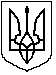 